T.CSARUHANLI KAYMAKAMLIĞIPAŞAKÖY MUSTAFA İZCİ ORTAOKULU MÜDÜRLÜĞÜ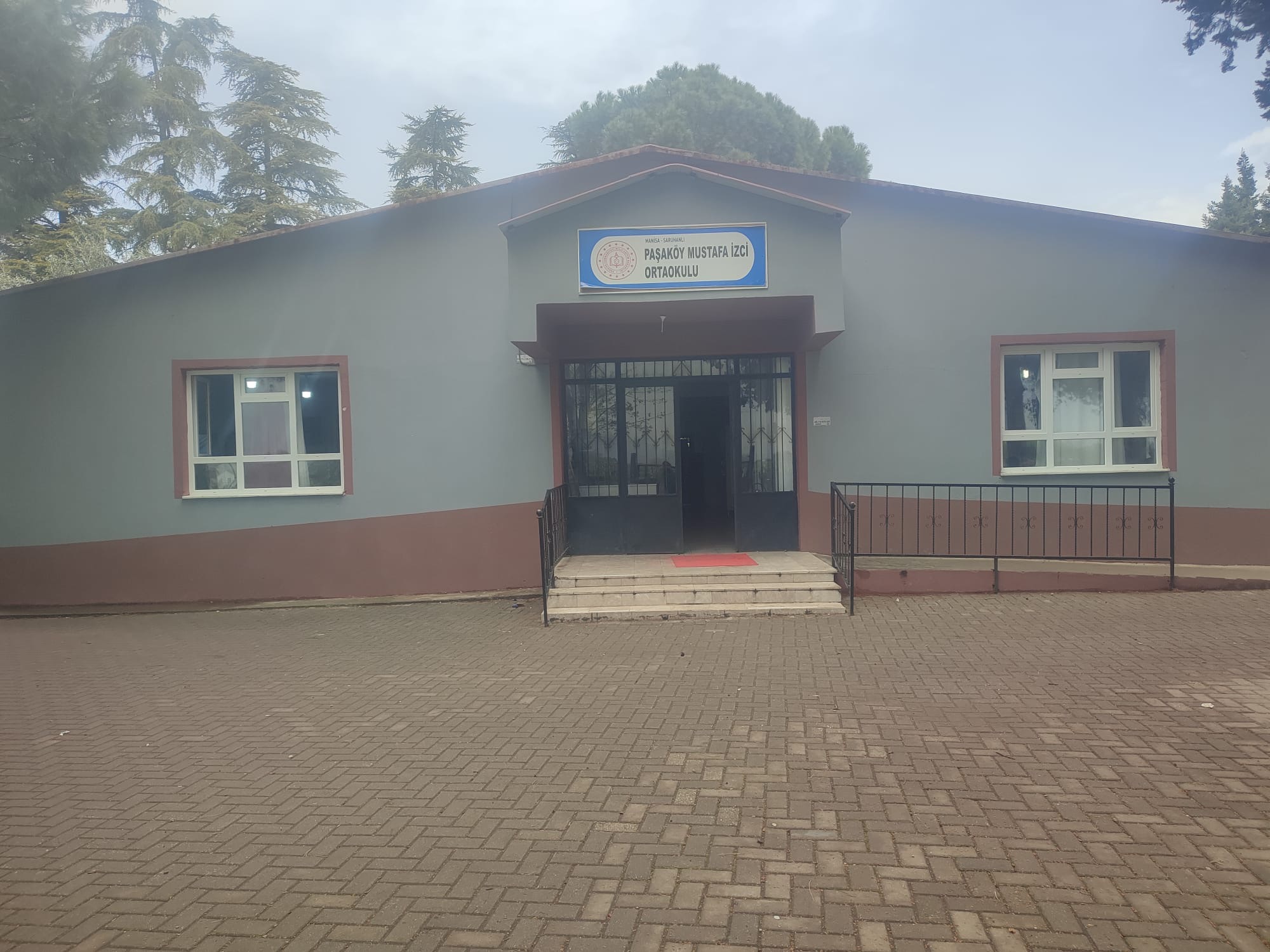 2024-2028 STRATEJİK PLANI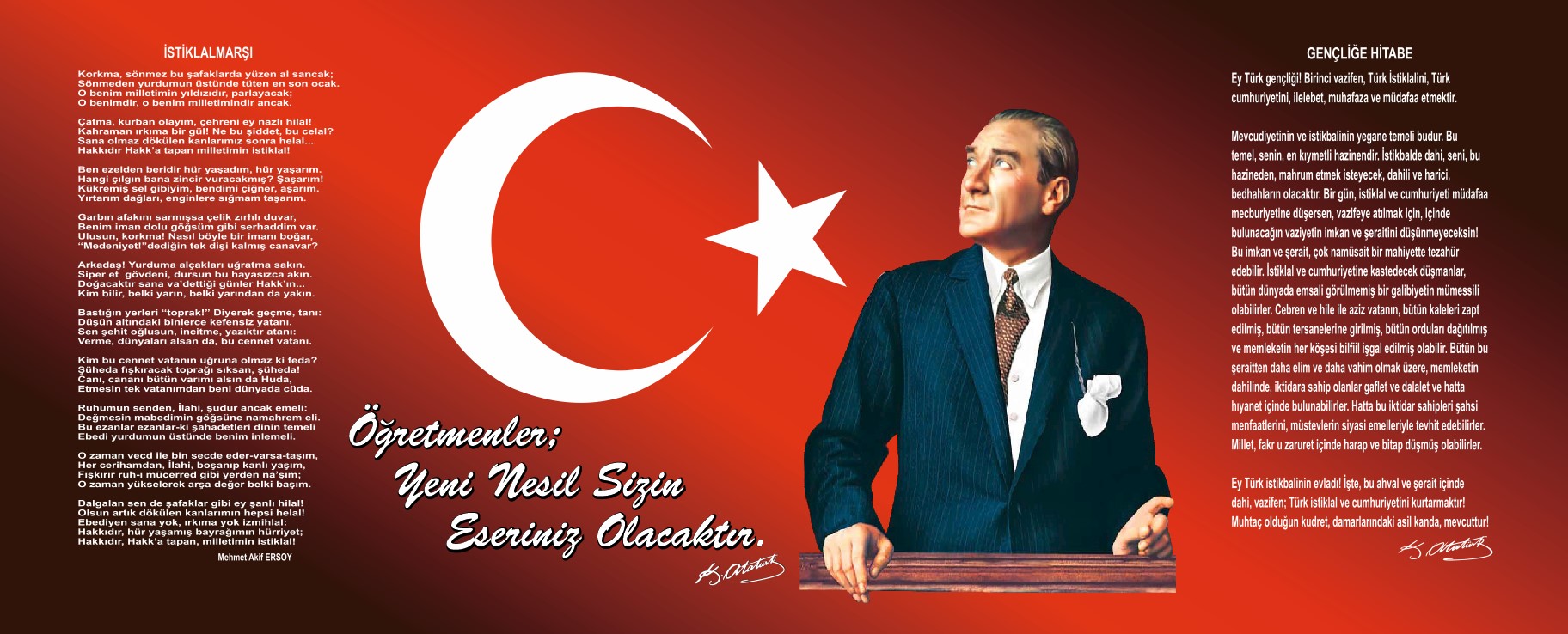 Okul/Kurum BilgileriSUNUŞ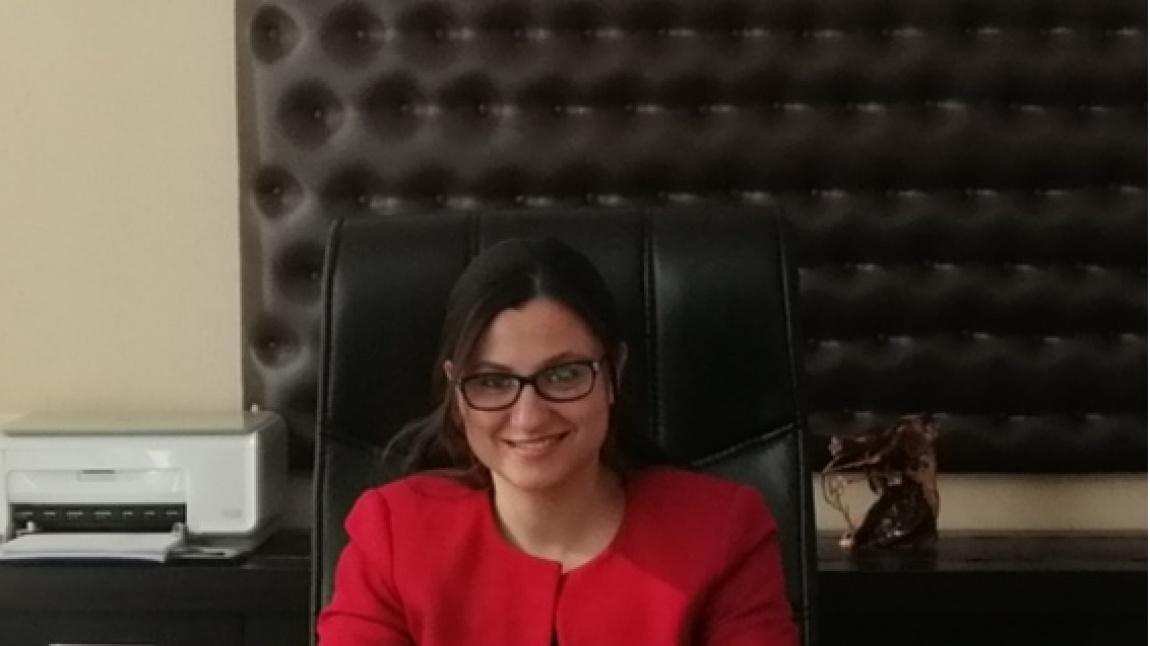 Bir kurum veya bir insan çağın gerektirdiği koşullar göz önünde bulundurularak mutlaka bir plan, program dâhilinde hareket etmelidir. Amaçsız, hedefe varılamadığı gibi hiçbir iş de plansız yürütülemez. Bunun içindir ki, kurumsal anlamda gelecekteki yapılması öngörülen çalışmaların ortaya konulabilmesi için Stratejik Planlama yapılmaktadır. Paşaköy Mustafa İzci Ortaokulu olarak gelişim ve değişime inanan ve uygulama anlamında gereklerini yerine getirme sinerjisine sahip olan bir kurumuz. Bu çalışmayla da kurumumuzun çalışmalarını daha ileri seviyelere getireceğimize inancımız tamdır.	Bu bağlamda eğitim kurumumuz öğrencilerin daha başarılı, daha düzeyli, çağın gereklerini yakalayabilen kişiler olmaları konusunda onlara yardımcı olmaktadır. Okulumuzun daha verimli çalışması, öğrencilerimizin yetişmişlik durumlarının arttırılması için Stratejik plan hazırlanırken Bakanlığın gelişim ve beklentileri dikkate alınmıştır, İl ve İlçe Milli Eğitim Müdürlüğünün politika ve stratejik hedefleri ile uyumu sağlanmaya çalışılmıştır.	Stratejik plan dâhilinde imkânlar ve çalışmalar ölçüsünde okul binasının ve çevresinin, okul araç-gereç ve teknolojinin iyileştirilmesinde, öğrenci başarısının arttırılmasında elbette beklentileri karşılamak istiyoruz. Bilimin insanoğluna rehberlik ettiği çağımızda bilimden, teknolojiden uzak yaşamak nasıl imkânsızsa, bir eğitim öğretim kurumunun kendini bu gibi faaliyetlerden soyutlaması da mümkün değildir. Hatta bilimin ve günümüz teknolojisinin yakınında olmak, her zaman teknolojiyle iç içe olmak kurum başarısını arttırıcı bir sebep olmaktadır. Bunun için öğrencilerimizin gelişen teknolojiyi ders başarısıyla harmanlamaları veya bilim ve teknolojiyi rehber kabul etmeleri için çalışmalarımızı bu yönde sürdürmemiz gerektiğinin farkındalığı içindeyiz.	Paşaköy Mustafa İzci Ortaokulu yaptığı faaliyetlerle lider olma felsefesiyle çalışmalarını yürütürken, kurumumuz stratejik planlamasının hepimize hayırlı olması temennileriyle.                                                                                                  Gizem CENGİN ÜNÜVAR                                                                                                          Okul MüdürüİÇİNDEKİLERGİRİŞ VE STRATEJİK PLANIN HAZIRLIK SÜRECİStrateji Geliştirme Kurulu ve Stratejik Plan EkibiPlanlama SüreciDURUM ANALİZİKurumsal TarihçeUygulanmakta Olan Planın DeğerlendirilmesiMevzuat AnaliziÜst Politika Belgelerinin AnaliziFaaliyet Alanları ile Ürün ve Hizmetlerin BelirlenmesiPaydaş AnaliziKuruluş İçi AnalizTeşkilat Yapısıİnsan KaynaklarıTeknolojik DüzeyMali Kaynaklar 2.7.5.İstatistiki VerilerDış Çevre Analizi (Politik, Ekonomik, Sosyal, Teknolojik, Yasal ve Çevresel Çevre Analizi -PESTLE)Güçlü ve Zayıf Yönler ile Fırsatlar ve Tehditler (GZFT) Analizi 2.10.Tespit ve İhtiyaçların BelirlenmesiGELECEĞE BAKIŞMisyonVizyonTemel DeğerlerAMAÇ, HEDEF VE STRATEJİLERİN BELİRLENMESİAmaçlarHedeflerPerformans GöstergeleriStratejilerin BelirlenmesiMaliyetlendirmeİZLEME VE DEĞERLENDİRMETablo/Şekil/Grafikler/EklerGİRİŞ VE STRATEJİK PLANIN HAZIRLIK SÜRECİStrateji Geliştirme Kurulu ve Stratejik Plan EkibiTablo 1. Strateji Geliştirme Kurulu ve Stratejik Plan Ekibi TablosuPlanlama Süreci:2024-2028 dönemi stratejik plan hazırlanma süreci Strateji Geliştirme Kurulu ve Stratejik Plan Ekibi’nin oluşturulması ile başlamıştır. Ekip tarafından oluşturulan çalışma takvimi kapsamında ilk aşamada durum analizi çalışmaları yapılmış ve durum analizi aşamasında, paydaşlarımızın plan sürecine aktif katılımını sağlamak üzere paydaş anketi, toplantı ve görüşmeler yapılmıştır. Durum analizinin ardından geleceğe yönelim bölümüne geçilerek okulumuzun/kurumumuzun amaç, hedef, gösterge ve stratejileri belirlenmiştir.Paşaköy Mustafa İzci Ortaokulu  stratejik planlama hazırlama sürecinde;Stratejik Planlama Ekibinin oluşturulmasıOkul genelinde öğretmen-veli-öğrenci çerçevesinde planlama yapılması.Okul geliştirme ekiplerinin oluşturulması.Kurumsal vizyon, misyon ve temel değerlerin katılımlı bir anlayışla belirlenmesi.Okulun dış ve iç çevresinin analiz edilmesi: Paydaş katılımının sağlanması, paydaşlarının belirlenmesi, görüşlerinin alınması, GZFT analizi, PEST ( Politik, Ekonomik, Sosyal, Teknoloji) analizinin yapılması. GZFT ve PEST analizleri iç ve dış paydaşların katıldığı bir toplantı neticesinde belirlenmiştir. Stratejik amaçların belirlenmesi. Stratejik amaçlar okulda oluşturulan iyileştirme ekipleri tarafından okul ve çevre şartları göz önünde bulundurularak belirlenmiştir.Stratejik yönetim amacıyla stratejik planın oluşturulması: Okul Stratejik Planlama ekibi tarafından planın hazırlanması.Stratejik Planın incelenmesi ve benimsenmesi: Planın her aşamasında ilgili birim görüşlerinin alınması.Uygulama süreci ile performans hedeflerinin tanımlanması, izleme ve değerlendirme: faaliyet raporları, izleme değerlendirme raporları, gerektiği durumda stratejik planın güncellenmesi.STRATEJİK PLANIN YASAL DAYANAKLARIDURUM ANALİZİStratejik planlama sürecinin ilk adımı olan durum analizi, okulumuzun/kurumumuzun “neredeyiz?” sorusuna cevap vermektedir. Okulumuzun/kurumumuzun geleceğe yönelik amaç, hedef ve stratejiler geliştirebilmesi için öncelikle mevcut durumda hangi kaynaklara sahip olduğu ya da hangi yönlerinin eksik olduğu ayrıca, okulumuzun/kurumumuzun kontrolü dışındaki olumlu ya da olumsuz gelişmelerin neler olduğu değerlendirilmiştir. Dolayısıyla bu analiz, okulumuzun/kurumumuzun kendisini ve çevresini daha iyi tanımasına yardımcı olacak ve stratejik planın sonraki aşamalarından daha sağlıklı sonuçlar elde edilmesini sağlayacaktır.Durum analizi bölümünde, aşağıdaki hususlarla ilgili analiz ve değerlendirmeler yapılmıştır;Kurumsal tarihçeUygulanmakta olan planın değerlendirilmesiMevzuat analiziÜst politika belgelerinin analiziFaaliyet alanları ile ürün ve hizmetlerin belirlenmesiPaydaş analiziKuruluş içi analizDış çevre analizi (Politik, ekonomik, sosyal, teknolojik, yasal ve çevresel analiz)Güçlü ve zayıf yönler ile fırsatlar ve tehditler (GZFT) analiziTespit ve ihtiyaçların belirlenmesiOkulumuzun TarihçesiKasabamızdaki ilkokul 1925 yılında açılmıştır. İlk öğretmenimiz Hafız Rüştü Bey’dir. Bugünkü anlamda eğitim öğretim yapan ilk ilkokul 1933-1934 yılında açılmıştır. Bu yıllarda 3 yıl süreli ilkokul eğitimi verilmiştir. 1939-1940 öğretim yılında beş yıllık eğitime başlanmıştır. Bugünkü binamız 1968 yılının aralık ayında tamamlanıp hemen hizmete açılmıştır.                   İlimiz eski Milletvekillerinden Mustafa İzci’nin maddi katkıları ve kasaba halkının maddi ve manevi desteği ile yeni ortaokul binası yapılmış ve ortaokul kendi binasına taşınmıştır. Ortaokulun ismi ise Mustafa İzci Ortaokulu olarak değiştirilmiştir.                    22.08.1997 yılında kasabamızdaki ilk ve ortaokullar birleştirilerek ilköğretim uygulamasına geçilmiştir. Okulumuzun adı da değiştirilerek Paşaköy Mustafa İzci İlköğretim Okulu olmuştur. 2012 yılında da ilkokul ve ortaokul ayrılarak Paşaköy Vasvi Sarıgöl İlkokulu ve Paşaköy Mustafa İzci Ortaokulu olarak ayrılmıştır.2020 yılında yapılan deprem analizleri sonucunda Mustafa İzci Ortaokulu yıkılarak Paşaköy Vasvi Sarıgöl İlkokulu’ nun ek binası ortaokul olarak kullanılmaktadır.Uygulanmakta Olan Stratejik Planın DeğerlendirilmesiMillî Eğitim Bakanlığı 2019-2023 Stratejik Planı’nda yer alan Amaç 3 “Okul öncesi eğitim ve temel eğitimde öğrencilerimizin bilişsel, duygusal ve fiziksel olarak çok boyutlu gelişimleri sağlanacaktır.” şeklinde ifade edilmiş olup bu amaç kapsamında 15 performans göstergesi yer almaktadır. Söz konusu performans göstergelerinin 4’ünde %75 ve üzerinde, 2’sinde %50-74,99 aralığında, 2’sinde %25-49,99 aralığında ve 2’sinde %0-24,99 aralığında performans gösterildiği tespit edilmiştir. Diğer taraftan 4 performans göstergesinde plan dönemi başlangıç değerlerine nazaran gerileme olduğu ve 1 performans göstergesinde veri üretilemediği belirlenmiştir. Millî Eğitim Bakanlığı 2019-2023 Stratejik Planı’nda yer alan Amaç 4 “Öğrencileri ilgi, yetenek ve kapasiteleri doğrultusunda hayata ve üst öğretime hazırlayan bir ortaöğretim sistemi ile toplumsal sorunlara çözüm getiren, ülkenin sosyal, kültürel ve ekonomik kalkınmasına katkı sunan öğrenciler yetiştirilecektir.” şeklinde belirtilmiş olup bu amaç özelinde 18 performans göstergesi yer almaktadır. Söz konusu performans göstergelerinin 10’unda %75 ve üzerinde, 2’sinde %50-74,99 aralığında, 2’sinde %25-49,99 aralığında ve 2’sinde %0-24,99 aralığında performans gösterildiği tespit edilmiştir. 1 performans göstergesinde ise plan dönemi başlangıç değerlerine nazaran gerileme olduğu ve 1 performans göstergesinde veri üretilemediği anlaşılmıştır. Millî Eğitim Bakanlığı 2019-2023 Stratejik Planı’nda yer alan ve “Özel eğitim ve rehberlik hizmetlerinin etkinliği artırılarak bireylerin bedensel, ruhsal ve zihinsel gelişimleri desteklenecektir.” şeklinde ifade edilen Amaç 5 kapsamındaki toplam 9 performans göstergesinin tamamında %75 ve üzerinde performans sergilendiği tespit edilmiştir.Yasal Yükümlülükler ve Mevzuat AnaliziÜst Politika Belgeleri AnaliziÜst Politika Belgeleri Analizi TablosuFaaliyet Alanları ile Ürün/Hizmetlerin Belirlenmesi                 Faaliyet Alanlar/Ürün ve Hizmetler TablosuPaydaş AnaliziKurumumuzun temel paydaşları öğrenci, veli ve öğretmen olmakla birlikte eğitimin dışsal etkisinedeniyle   okul çevresinde etkileşim içinde olunan geniş bir paydaş kitlesi bulunmaktadır. Paydaşlarımızın görüşleri anket, toplantı, dilek ve istek kutuları, elektronik ortamda iletilen önerilerde dâhil olmak üzere çeşitli yöntemlerle sürekli olarak alınmaktadır.       İç PaydaşlarMilli Eğitim Müdürlüğü: Milli Eğitim Bakanlığının ürettiği politikaları uygulayan ve okulun bağlı olduğu mercidir. Öğretmenler: Hizmeti veren personellerdir. Öğrenciler: Hizmetin sunulduğu paydaşlardır. Veliler: Okullara maddi ve manevi destek sağlayabilme kapasitesi bulunur. Aynı zamanda uyumlu işbirliği içinde olunması gereken kesimdir.Okul Aile Birliği: Okulun tedarikçisi konumunda olup, okulun lojistik yönden destekçisi ve işleticisi görevi vardır.Memur ve Hizmetliler: Görevli personeldir.      Dış PaydaşlarYerel Yönetimler: Eğitim hizmetin lojistik destekçileri olmaları beklenir.Medya: Eğitimin niteliğinin arttırılmasında işbirliği kaçınılmaz ve lüzumlu olan stratejik bir dış paydaştır.Sivil Toplum Örgütleri: Uyumlu bir işbirliği ile bir gelişim fırsatıdırlar.Esnaflar: Okulda yapılan Sosyal ve Kültürel Aktivitelerin destekçileridir.OKUL MÜDÜR YARDIMCISIOkulun Mevcut Durumu: Temel İstatistiklerOkul KünyesiOkulumuzun temel girdilerine ilişkin bilgiler altta yer alan okul künyesine ilişkin tabloda yer almaktadır.Temel Bilgiler TablosuÇalışan BilgileriOkulumuzun çalışanlarına ilişkin bilgiler altta yer alan tabloda belirtilmiştir.       Çalışan Bilgileri TablosuOkulumuz Bina ve Alanları	Okulumuzun binası ile açık ve kapalı alanlarına ilişkin temel bilgiler altta yer almaktadır.Okul Yerleşkesine İlişkin Bilgiler      Sınıf ve Öğrenci Bilgileri	Okulumuzda yer alan sınıfların öğrenci sayıları alttaki tabloda verilmiştir.Donanım ve Teknolojik KaynaklarımızTeknolojik kaynaklar başta olmak üzere okulumuzda bulunan çalışır durumdaki donanım malzemesine ilişkin bilgiye alttaki tabloda yer verilmiştir.        Teknolojik Kaynaklar Tablosu  Gelir ve Gider BilgisiOkulumuzun genel bütçe ödenekleri, okul aile birliği gelirleri ve diğer katkılarda dâhil olmak üzere gelir ve giderlerine ilişkin son iki yıl gerçekleşme bilgileri alttaki tabloda verilmiştir.PAYDAŞ ANALİZİKurumumuzun temel paydaşları öğrenci, veli ve öğretmen olmakla birlikte eğitimin dışsal etkisi nedeniyle okul çevresinde etkileşim içinde olunan geniş bir paydaş kitlesi bulunmaktadır. Paydaşlarımızın görüşleri anket, toplantı, dilek ve istek kutuları, elektronik ortamda iletilen önerilerde dâhil olmak üzere çeşitli yöntemlerle sürekli olarak alınmaktadır.Paydaş anketlerine ilişkin ortaya çıkan temel sonuçlara altta yer verilmiştir: Öğrenci Anketi Sonuçları:Öğretmen Anketi Sonuçları:Veli Anketi Sonuçları:GZFT (Güçlü, Zayıf, Fırsat, Tehdit) Analizi Okulumuzun temel istatistiklerinde verilen okul künyesi, çalışan bilgileri, bina bilgileri, teknolojik kaynak bilgileri ve gelir gider bilgileri ile paydaş anketleri sonucunda ortaya çıkan sorun ve gelişime açık alanlar iç ve dış faktör olarak değerlendirilerek GZFT tablosunda belirtilmiştir. Dolayısıyla olguyu belirten istatistikler ile algıyı ölçen anketlerden çıkan sonuçlar tek bir analizde birleştirilmiştir.Kurumun güçlü ve zayıf yönleri donanım, malzeme, çalışan, iş yapma becerisi, kurumsal iletişim gibi çok çeşitli alanlarda kendisinden kaynaklı olan güçlülükleri ve zayıflıkları ifade etmektedir ve ayrımda temel olarak okul müdürü/müdürlüğü kapsamından bakılarak iç faktör ve dış faktör ayrımı yapılmıştır. İçsel Faktörler Güçlü YönlerZayıf YönlerDışsal  FaktörlerFırsatlarTehditlerGelişim ve Sorun AlanlarıGelişim ve sorun alanları analizi ile GZFT analizi sonucunda ortaya çıkan sonuçların planın geleceğe yönelim bölümü ile ilişkilendirilmesi ve buradan hareketle hedef, gösterge ve eylemlerin belirlenmesi sağlanmaktadır. Gelişim ve sorun alanları ayrımında eğitim ve öğretim faaliyetlerine ilişkin üç temel tema olan Eğitime Erişim, Eğitimde Kalite ve kurumsal Kapasite kullanılmıştır. Eğitime erişim, öğrencinin eğitim faaliyetine erişmesi ve tamamlamasına ilişkin süreçleri; Eğitimde kalite, öğrencinin akademik başarısı, sosyal ve bilişsel gelişimi ve istihdamı da dâhil olmak üzere eğitim ve öğretim sürecinin hayata hazırlama evresini; Kurumsal kapasite ise kurumsal yapı, kurum kültürü, donanım, bina gibi eğitim ve öğretim sürecine destek mahiyetinde olan kapasiteyi belirtmektedir.Gelişim ve sorun alanlarına ilişkin GZFT analizinden yola çıkılarak saptamalar yapılırken yukarıdaki tabloda yer alan ayrımda belirtilen temel sorun alanlarına dikkat edilmesi gerekmektedir. Gelişim ve Sorun AlanlarımızIII-MİSYON, VİZYON VE TEMEL DEĞERLEROkul Müdürlüğümüzün Misyon, vizyon, temel ilke ve değerlerinin oluşturulması kapsamında öğretmenlerimiz, öğrencilerimiz, velilerimiz, çalışanlarımız ve diğer paydaşlarımızdan alınan görüşler, sonucunda stratejik plan hazırlama ekibi tarafından oluşturulan Misyon, Vizyon, Temel Değerler; Okulumuz üst kurulana sunulmuş ve üst kurul tarafından onaylanmıştır.MİSYONUMUZPaşaköy Mustafa İzci Ortaokulu  Yönetimi ve Çalışanları olarak bizler;Atatürk İlke ve İnkılaplarına bağlı, Milletimizin öz değerlerini özümsemiş ve benimsemiş, yüksek karakterli, nitelikli, başarılı öğrenciler yetiştirmekÖğretmen, Öğrenci ve velisi ile eğitim-öğretim eylemini yaparken, keyifli bir ortamda kaliteyi ve gelişmeyi sağlamakÖğrencilerimizin eşit eğitim haklarından yararlanarak özgür ve kendine yetebilen bireyler olmalarını sağlamak.Eğitimde yenileşme ve gelişmeyi sağlayacak teknolojiyi öğrencilerimizin hizmetine sunmakİçin varız…VİZYONUMUZPaşaköy Mustafa İzci Ortaokulu Okul Paydaşlarımız ile el ele vererek Öğrencilerimizi;Sosyal ve akademik yönden başarıyı yakalamış; ,Araştıran, okuyan soran, sorgulayan, girişimci ve üretken, milli ve manevi değerlere bağlılık bilincine sahip nesillerin yetiştiği; sadece öğreten değil onları yaşama hazırlayan ,gelişme ve yenilenmeyi devamlı yaşayan bir eğitim ve kültür merkezi haline getirerek ilçede örnek ve önder okul olmak.TEMEL DEĞERLERİMİZ  1) Milli, manevi ve kültürel değerlerimize bağlılık2) İnsan hakları ve demokrasi bilinci3) Öz denetim, sorumluluk, çalışkanlık, hakkını savunma, sabır, tutumluluk 4 Dostluk, yardımseverlik, vatanseverlik, adalet, doğruluk, dürüstlük, güvenilirlik5) Çevreye ve canlıların yaşam hakkına duyarlılık6)  Ulusal güvenlik ülke menfaatlerine duyarlılık 7) Kültürel ve Sanatsal Duyarlılık ile Sportif Beceri8)   Bilimsellik  9)  LiyakatVI-AMAÇ, HEDEF VE PERFORMANS GÖSTERGESİ İLE STRATEJİLERİN BELİRLENMESİTEMA I: EĞİTİM VE ÖĞRETİME ERİŞİMEğitim ve öğretime erişim okullaşma ve okul terki, devam ve devamsızlık, okula uyum ve oryantasyon, özel eğitime ihtiyaç duyan bireylerin eğitime erişimi, yabancı öğrencilerin eğitime erişimi ve hayatboyu öğrenmekapsamında yürütülen faaliyetlerin ele alındığı temadır.Stratejik Amaç 1:Kayıt bölgemizde yer alan çocukların okullaşma oranlarını artıran,öğrencilerin uyum ve devamsızlık sorunlarını gideren etkin bir yönetim yapısı kurulacaktır. *** Stratejik Hedef 1.1. Kayıt bölgemizde yer alan çocukların okullaşma oranları artırılacak ve öğrencilerin uyum ve devamsızlık sorunları da giderilecektir. ***Performans GöstergeleriEylemler*TEMA II: EĞİTİM VE ÖĞRETİMDE KALİTENİN ARTIRILMASIEğitim ve öğretimde kalitenin artırılması başlığı esas olarak eğitim ve öğretim faaliyetinin hayata hazırlama işlevinde yapılacak çalışmaları kapsamaktadır.Bu tema altında akademik başarı, sınav kaygıları, sınıfta kalma, ders başarıları ve kazanımları, disiplin sorunları, öğrencilerin bilimsel, sanatsal, kültürel ve sportif faaliyetleri ile istihdam ve meslek edindirmeye yönelik rehberlik ve diğer mesleki faaliyetler yer almaktadır.Stratejik Amaç 2:Öğrencilerimizin gelişmiş dünyaya uyum sağlayacak şekilde donanımlı bireyler olabilmesi için eğitim ve öğretimde kalite artırılacaktır.Stratejik Hedef 2.1. Öğrenme kazanımlarını takip eden ve velileri de sürece dâhil eden bir yönetim anlayışı ile öğrencilerimizin akademik başarıları ve sosyal faaliyetlere etkin katılımı artırılacaktır.(Akademik başarı altında: ders başarıları, kazanım takibi, üst öğrenime geçiş başarı ve durumları, karşılaştırmalı sınavlar, sınav kaygıları gibi akademik başarıyı takip eden ve ölçen göstergeler,Sosyal faaliyetlere etkin katılım altında: sanatsal, kültürel, bilimsel ve sportif faaliyetlerin sayısı, katılım oranları, bu faaliyetler için ayrılan alanlar, ders dışı etkinliklere katılım takibi vb ele alınacaktır.)Performans GöstergeleriEylemlerStratejik Hedef 2.2. Etkin bir rehberlik anlayışıyla, öğrencilerimizi ilgi vebecerileriyle orantılı bir şekilde üst öğrenime veya istihdama hazır hale getiren daha kaliteli bir kurum yapısına geçilecektir.(Üst öğrenime hazır: Mesleki rehberlik faaliyetleri, tercih kılavuzluğu, yetiştirme kursları, sınav kaygısı vb,İstihdama Hazır: Kariyer günleri, staj ve işyeri uygulamaları, ders dışı meslek kursları vb ele alınacaktır.)Performans GöstergeleriEylemler*TEMA III: KURUMSAL KAPASİTEStratejik Amaç 3:Eğitim ve öğretim faaliyetlerinin daha nitelikli olarak verilebilmesi için okulumuzun kurumsal kapasitesi güçlendirilecektir.Stratejik Hedef 3.1.(Kurumsal İletişim, Kurumsal Yönetim, Bina ve Yerleşke, Donanım, Temizlik, Hijyen, İş Güvenliği, Okul Güvenliği, Taşıma ve servis vb konuları ele alınacaktır.)Performans GöstergeleriEylemlerV. BÖLÜM: MALİYETLENDİRMEMALİYETLENDİRME2024-2028 Stratejik Planı Faaliyet/Proje Maliyetlendirme TablosuVI. BÖLÜM: İZLEME VE DEĞERLENDİRMEOkulumuz Stratejik Planı izleme ve değerlendirme çalışmalarında 5 yıllık Stratejik Planın izlenmesi ve 1 yıllık gelişim planın izlenmesi olarak ikili bir ayrıma gidilecektir. Stratejik planın izlenmesinde 6 aylık dönemlerde izleme yapılacak denetim birimleri, il ve ilçe millî eğitim müdürlüğü ve Bakanlık denetim ve kontrollerine hazır halde tutulacaktır.Yıllık planın uygulanmasında yürütme ekipleri ve eylem sorumlularıyla aylık ilerleme toplantıları yapılacaktır. Toplantıda bir önceki ayda yapılanlar ve bir sonraki ayda yapılacaklar görüşülüp karara bağlanacaktır.EKLER:EK-1 Paydaş Sınıflandırma MatrisiTabloda yer paydaşların listesi okul/kurumun türüne ve yapısına göre değişkenlik gösterebilir. : Tamamı O : Bir kısmıEK -2 Paydaş Önceliklendirme MatrisiPaydaşlar belirlendikten sonra okul/kurumun hangi ürün/hizmetleri hangi yararlanıcılar için sunduğunu göstermeye yarayan paydaş-ürün/hizmet matrisi oluşturulmalıdır. Bu matrisin sonucuna göre paydaşların ürün hizmetler hakkındaki görüşleri alınmalıdır.Ek-3 Yararlanıcı Ürün/Hizmet Matrisi : Tamamı O: Bir kısmıOkul/kurumlarda öğretmen, öğrenci, veli ve çalışanlara yönelik uygulanan memnuniyet anketlerinin sonuçları paydaşların görüşleri olarak kullanılabilir. Yöneticiler, öğretmenler ve diğer çalışanlarla toplantılar yapılmalı, sayısı fazla olan paydaşların görüşleri anket yoluyla alınmalıdır.Ek-4 Paydaş AnketleriAşağıda verilen anketler, okul/kurumlara örnek olması bakımından rehbere eklenmiştir. Anket içerikleri, okul/kurum türüne ve yapısına göre değişiklik göstermelidir.Sevgili Öğrencimiz;Bu anketin amacı, okul hakkındaki görüşlerini toplamaktır.Bu anket, kimlik bilgileri girilmeden yapılmalıdır.Okul hakkında görüşlerini yansıtan kutuya “X” işareti koyarak neler düşündüğünü öğrenmemize yardımcı olabilirsin.Anketimize katıldığın için teşekkür ederiz.Kıymetli Öğretmenimiz;Bu anketin amacı, okul/kurum çalışmaları hakkındaki görüşlerinizi almaktır.Bu ankette kimlik bilgileri yer almaz.Lütfen okul hakkındaki görüşlerinizi en iyi yansıtan kutuya “X” işareti koyarak belirtiniz.Anketimize katıldığınız için teşekkür ederiz.Kıymetli Velimiz;Bu anketin amacı, okul/kurum çalışmaları hakkındaki görüşleriniz almaktır.Bu ankette kimlik bilgileri yer almaz.Lütfen okul/kurum hakkındaki görüşlerinizi en iyi yansıtan kutuya “X” işareti koyarak belirtiniz.Anketimize katıldığınız için teşekkür ederiz.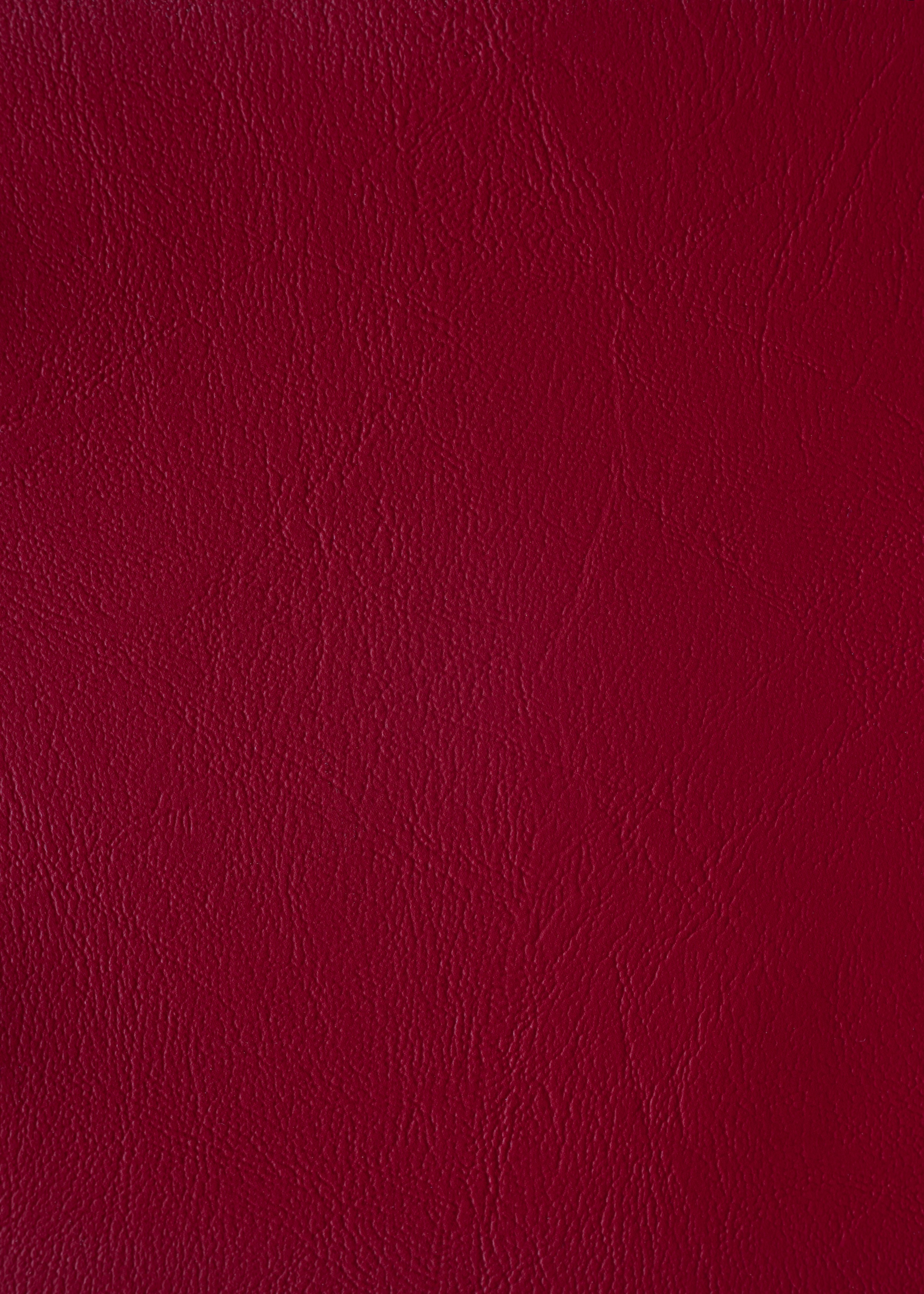 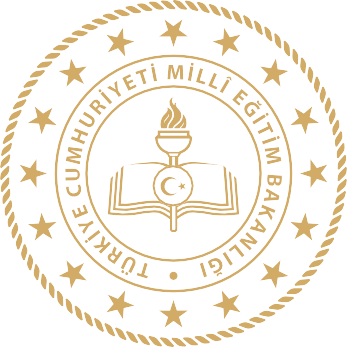 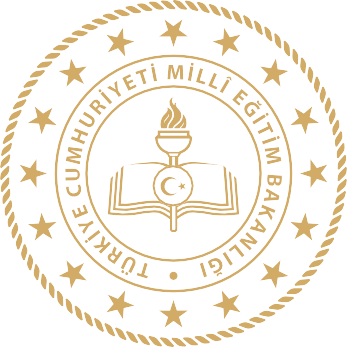 İli: MANİSAİli: MANİSAİlçesi: SARUHANLIİlçesi: SARUHANLIAdres:PAŞAKÖY MAHALLESİKURTULUŞ SOKAK No:76 SARUHANLI/MANİSACoğrafi Konum (link)TelefonNumarası:2363978008Faks Numarası:e- Posta Adresi:725164@meb.k12.trWeb	sayfası adresi:https://pasakoyort.meb.k12.tr/Kurum Kodu:725164Öğretim Şekli: Tam GünStrateji Geliştirme Kurulu BilgileriStrateji Geliştirme Kurulu BilgileriStratejik Plan Ekibi BilgileriStratejik Plan Ekibi BilgileriAdı SoyadıÜnvanıAdı SoyadıÜnvanıGİZEM CENGİN ÜNÜVAROKUL MÜDÜRÜOSMAN ÖZTÜRKMÜDÜR YARDIMCISIOSMAN ÖZTÜRKMÜDÜR YARDIMCISIİLHANETTİN KARADAĞÖĞRETMENMUSTAFA KEMAL ÇAKIRÖĞRETMENAYTÜL SÜRÜCÜÖĞRETMENMURAT YÜKSELOKUL AİLE BİRLİĞİ BAŞKANIEDA KOTİLÖĞRETMENCİHAN TÜRKOĞLULAROKUL AİLE BİRLİĞİ BAŞKAN YARDIMCISIERDEM UĞURÖĞRETMENSıra NoReferans Kaynağının Adı15018 sayılı Kamu Mali Yönetimi ve Kontrol Kanunu2MEB Strateji Geliştirme Başkanlığı 2013/26 sayılı genelge32015-2019 Manisa milli Eğitim Müdürlüğü Stratejik Plan Hazırlık Programı4Stratejik Planlamaya İlişkin Usul ve Esaslar Hakkında Yönetmelik5DPT-Kamu Kuruluşları için Stratejik Planlama Kılavuzu6Milli Eğitim Strateji Belgesi7Milli Eğitim ile ilgili Mevzuat8TÜBİTAK Vizyon 2023 Eğitim ve İnsan Kaynakları Raporları9Bakanlık faaliyet alanı ile ilgili tüm projeler10Bakanlık faaliyet alanı ile ilgili ulusal, bölgesel ve sektörel plan ve programlar11Milli Eğitim Şura Kararları12Diğer KaynaklaryASAL YÜKÜMLÜLÜKDAYANAKTürk çocuğuna iyi bir vatandaş olmak için gerekli temel bilgi, beceri, davranış ve alışkanlıkları kazandırmak; onu milli ahlak anlayışına uygun olarak yetiştirmek.1739 sayılı kanunun 23. Maddesi,222 sayılı kanunun 1. Maddesi,İlköğretim Kurumları YönetmeliğiTürk çocuğu ilgi, istidat ve kabiliyetleri yönünden yetiştirerek hayata ve üst öğrenime hazırlamak. Öğrencilere, Atatürk ilke ve inkılâplarını benimsetme; Türkiye Cumhuriyeti Anayasası’na ve demokrasinin ilkelerine, insan hakları, çocuk hakları ve uluslar arası sözleşmelere uygun olarak haklarını kullanma, başkalarının haklarına saygı duyma, görevini yapma ve sorumluluk yüklenebilen birey olma bilincini kazandırmak.Öğrencilerin, millî ve evrensel kültür değerlerini tanımalarını, benimsemelerini, geliştirmelerini bu değerlere saygı duymalarını sağlamakÖğrencileri, kendilerine, ailelerine, topluma ve çevreye olumlu katkılar yapan, kendisi, ailesi ve çevresi ile barışık, başkalarıyla iyi ilişkiler kuran, iş birliği içinde çalışan, hoşgörülü ve paylaşmayı bilen, dürüst, erdemli, iyi ve mutlu yurttaşlar olarak yetiştirmekÖğrencilere bireysel ve toplumsal sorunları tanıma ve bu sorunlara çözüm yolları arama alışkanlığı kazandırmakÖğrencilere, toplumun bir üyesi olarak kişisel sağlığının yanı sıra ailesinin ve toplumun sağlığını korumak için gerekli bilgi ve beceri, sağlıklı beslenme ve yaşam tarzı konularında bilimsel geçerliliği olmayan bilgiler yerine, bilimsel bilgilerle karar verme alışkanlığını kazandırmakÖğrencilerin kendilerini geliştirmelerine, sosyal, kültürel, eğitsel, bilimsel, sportif ve sanatsal etkinliklerle millî kültürü benimsemelerine ve yaymalarına yardımcı olmakÖğrencilerin becerilerini ve zihinsel çalışmalarını birleştirerek çok yönlü gelişmelerini sağlamakÖğrencileri kendilerine güvenen, sistemli düşünebilen, girişimci, teknolojiyi etkili biçimde kullanabilen, planlı çalışma alışkanlığına sahip estetik duyguları ve yaratıcılıkları gelişmiş bireyler olarak yetiştirmekÖğrencilerin ilgi alanlarının ve kişilik özelliklerinin ortaya çıkmasını sağlamak, meslekleri tanıtmak ve seçeceği mesleğe uygun okul ve kurumlara yöneltmekÖğrencileri derslerde uygulanacak öğretim yöntem ve teknikleriyle sosyal, kültürel ve eğitsel etkinliklerle kendilerini geliştirmelerine ve gerçekleştirmelerine yardımcı olmakÖğrencileri ailesine ve topluma karşı sorumluluk duyabilen, üretken, verimli, ülkenin ekonomik ve sosyal kalkınmasına katkıda bulunabilen bireyler olarak yetiştirmekÖğrencilere bilgi yüklemek yerine, bilgiye ulaşma ve bilgiyi kullanma yöntem ve tekniklerini öğretmekÖğrencilerin, sevgi ve iletişimin desteklediği gerçek öğrenme ortamlarında düşünsel becerilerini kazanmalarına, yaratıcı güçlerini ortaya koymalarına ve kullanmalarına yardımcı olmakÖğrencilerin kişisel ve toplumsal araç-gereci, kaynakları ve zamanı verimli kullanmalarını, okuma zevk ve alışkanlığı kazanmalarını sağlamakÜst Politika Belgesiİlgili Bölüm/ReferansVerilen Görevler/İhtiyaçlarOn İkinci Kalkınma PlanıEğitim658, 659, 660 Sayılı Amaç Maddeleri ve Bunlara Bağlı Politika ile Tedbir MaddeleriOrta Vadeli Program (2024-2026)Afet YönetimiDijital Dönüşüm1 Tedbir4 TedbirCumhurBaşkanlığı 2024 Yıllık ProgramıÇocukEğitimP.732, 731.2, 731.3, 731.4, 731.5, 733.1, 733.2, 734.4, 735.8, 739.1, 739.3, 739.4, 740.4, 742.4, P.743, 744.1 Sayılı Politika ve Tedbir Maddeleri661.1, 661.4, P. 661, P. 662, P. 663, P.664, P.665, P.666, P.667, P.668, P.670, P.672, P.675, P.676, P.678, P.680, P.681 Sayılı Politika ve Tedbir MaddeleriFaaliyet AlanıÜrün/HizmetlerÖğretim-eğitim faaliyetleriÖğrenci İşleri Kayıt-nakil işleri Devam-devamsızlık Sınıf geçmeSınav hizmetleriRehberlik faaliyetleriÖğrencilere rehberlik yapmak Velilere rehberlik etmek Rehberlik faaliyetlerini yürütmekSosyal faaliyetler   Projeler   Geziler   Yardım konserleriSportif faaliyetler   Okul içi, okullar arası yarışmalarKültürel ve sanatsal faaliyetler   Okullar arası yarışmalar    kültür gezileri,   tiyatro  sergiİnsan kaynakları faaliyetleri (mesleki gelişim faaliyetleri, personel etkinlikleri…)  Seminerler,  kurslar Okul aile birliği faaliyetleri  Okulun kantini ile ilgili işlemler  Okula gelir sağlayacak çeşitli organizasyonlar yapmakÖğrencilere yönelik faaliyetlerÖğrencilerin ders dışında kalan zamanlarını sosyal, kültürel, sportif faaliyet alanlarında değerlendirmelerine ilişkin hizmetlerÇeşitli kültürel geziler düzenleyerek öğrencilerin katılımını sağlamakÖlçme değerlendirme faaliyetleriÖğrencilerin Milli Eğitim Amaçları doğrultusunda istendik davranışlarının kazanıp kazanmadığının kontrolünü yapmakÖğrenme ortamlarına yönelik faaliyetlerYapılandırıcı öğrenme ortamları yaratmakTeknolojiyi kullanmakEsnek planlarDers dışı faaliyetlerSporcu öğrencilere gerekli desteği vererek müsabakalara hazırlamak ve katılımlarını sağlamak,Okulda çeşitli kültürel faaliyetler yaparak öğrencilerin etkin bir biçimde katılımını sağlamakİli: MANİSAİli: MANİSAİli: MANİSAİlçesi: SARUHANLIİlçesi: SARUHANLIİlçesi: SARUHANLIİlçesi: SARUHANLIAdres: PAŞAKÖY MAHALLESİKURTULUŞ SOKAK No:74SARUHANLI/MANİSAPAŞAKÖY MAHALLESİKURTULUŞ SOKAK No:74SARUHANLI/MANİSACoğrafi Konum (link):Coğrafi Konum (link):Telefon Numarası: 23639780082363978008Faks Numarası:Faks Numarası:0236397800802363978008e- Posta Adresi:725164@meb.k12.tr725164@meb.k12.trWeb sayfası adresi:Web sayfası adresi:https://pasakoyort.meb.k12.tr/https://pasakoyort.meb.k12.tr/Kurum Kodu:725164725164Öğretim Şekli:Öğretim Şekli:Tam GünTam GünOkulun Hizmete Giriş Tarihi : 01.01.2011Okulun Hizmete Giriş Tarihi : 01.01.2011Okulun Hizmete Giriş Tarihi : 01.01.2011Toplam Çalışan Sayısı Toplam Çalışan Sayısı 2121Öğrenci Sayısı:112112Öğretmen SayısıKadın1010Öğrenci Sayısı:112112Öğretmen SayısıErkek66Öğrenci Sayısı:112112Öğretmen SayısıToplam1616Derslik Başına Düşen Öğrenci SayısıDerslik Başına Düşen Öğrenci Sayısı: 16Şube Başına Düşen Öğrenci SayısıŞube Başına Düşen Öğrenci SayısıŞube Başına Düşen Öğrenci Sayısı: 18Öğretmen Başına Düşen Öğrenci SayısıÖğretmen Başına Düşen Öğrenci Sayısı: 9Şube Başına 30’dan Fazla Öğrencisi Olan Şube SayısıŞube Başına 30’dan Fazla Öğrencisi Olan Şube SayısıŞube Başına 30’dan Fazla Öğrencisi Olan Şube Sayısı: 0Öğrenci Başına Düşen Toplam Gider MiktarıÖğrenci Başına Düşen Toplam Gider Miktarı58 TLÖğretmenlerin Kurumdaki Ortalama Görev SüresiÖğretmenlerin Kurumdaki Ortalama Görev SüresiÖğretmenlerin Kurumdaki Ortalama Görev Süresi4Unvan*ErkekKadınToplamOkul Müdürü ve Müdür Yardımcısı112Sinif Öğretmeni000Branş Öğretmeni7714Rehber Öğretmen000İdari Personel000Yardımcı Personel000Güvenlik Personeli000Toplam Çalışan Sayıları8816Okul BölümleriOkul BölümleriÖzel AlanlarVarYokOkul Kat Sayısı1Çok Amaçlı Salon*Derslik Sayısı7Çok Amaçlı Saha*Derslik Alanları (m2)50Kütüphane*Kullanılan Derslik Sayısı7Fen Laboratuvarı*Şube Sayısı8Bilgisayar Laboratuvarı*İdari Odaların Alanı (m2)15İş Atölyesi*Öğretmenler Odası (m2)20Beceri Atölyesi*Okul Oturum Alanı (m2)333Pansiyon*Okul Bahçesi (Açık Alan)(m2)6550Okul Kapalı Alan (m2)333Sanatsal, bilimsel ve sportif amaçlı toplam alan (m2)0Kantin (m2)35Tuvalet Sayısı2Lavabo4SINIFIKızErkekToplamSINIFIKızErkekToplam5/A518237/B95145/C0117/C1016/A813218/A1015257/A79168/C101Akıllı Tahta Sayısı9TV Sayısı0Masaüstü Bilgisayar Sayısı22Yazıcı Sayısı4Taşınabilir Bilgisayar Sayısı1Fotokopi Makinası Sayısı4Projeksiyon Sayısı3İnternet Bağlantı Hızı50YıllarGelir MiktarıGider Miktarı20206.720 TL3.881 TL20214.363 TL1.712 TL202220.927 TL3.668 TLS. NOMADDELERKATILMA DERECESİKATILMA DERECESİKATILMA DERECESİKATILMA DERECESİKATILMA DERECESİS. NOMADDELERKesinlikle katılıyorumKatılıyorumKararsızımKısmen katılıyorumKatılmıyorum1Öğretmenlerimle ihtiyaç duyduğumda rahat görüşebilirim.1281002Okul müdürü ile ihtiyaç duyduğumda rahatlıkla konuşabiliyorum.767013Okulun rehberlik servisinden yeterince yararnanabiliyorum.856024Okula ilettiğimiz öneri ve isteklerimiz dikkate alınır.674135Okulda kendimi güvende hissediyorum.954216Okulda öğrencilerle ilgili kararlarda bizlerin görüşleri alınır.784027Öğretmenler yeniliğe açık olarak derslerin işlenişinde çeşitli yöntemler kullanmaktadır.1263008Derslerde konuya göre uygun araç gereçler kullanılmaktadır.1253109Teneffüslerde ihtiyaçlarımı giderebiliyorum.13710010Okulun içi ve dişi temizdir.10521311Okulun binası ve fiziki mekanlar yetrlidir.5970012Okulun kantininde satılan malzemeler yeterlidir.3592213Okulumuzda yeterli miktarda sanatsal ve kültürel faaliyetler düzenlenmektedir.128001114Olumlu ve olumsuz yönlerimizÇocukların okulda kendilerini güvende hissettiği,öğretmenleriyle iletişimlerinin iyi olduğu, ders işlenişlerinden memnun olmaları ama yönetime katılım,kantin ve kısmen temizlik konularda geliştirilmesi gereken yönlerdir.Çocukların okulda kendilerini güvende hissettiği,öğretmenleriyle iletişimlerinin iyi olduğu, ders işlenişlerinden memnun olmaları ama yönetime katılım,kantin ve kısmen temizlik konularda geliştirilmesi gereken yönlerdir.Çocukların okulda kendilerini güvende hissettiği,öğretmenleriyle iletişimlerinin iyi olduğu, ders işlenişlerinden memnun olmaları ama yönetime katılım,kantin ve kısmen temizlik konularda geliştirilmesi gereken yönlerdir.Çocukların okulda kendilerini güvende hissettiği,öğretmenleriyle iletişimlerinin iyi olduğu, ders işlenişlerinden memnun olmaları ama yönetime katılım,kantin ve kısmen temizlik konularda geliştirilmesi gereken yönlerdir.Çocukların okulda kendilerini güvende hissettiği,öğretmenleriyle iletişimlerinin iyi olduğu, ders işlenişlerinden memnun olmaları ama yönetime katılım,kantin ve kısmen temizlik konularda geliştirilmesi gereken yönlerdir.S. NOMADDELERKATILMA DERECESİKATILMA DERECESİKATILMA DERECESİKATILMA DERECESİKATILMA DERECESİS. NOMADDELERKesinlikle katılıyorumKatılıyorumKararsızımKısmen katılıyorumKatılmıyorum1Okulumuzda alınan kararlar, çalşanların katılımıyla alınır.631002Kurumdaki tüm duyurular çalışanlara zamanında iletilir.631003Her türlü ödüllendirmede adil olma, tarafsızlık ve oblektiflik esastır.631004Kendimi, okulum değerli bir üyesi olarak görürüm.541005Çalıştığım okul bana kendimi geliştirme imkanı tanımaktadır.152026Okul, teknik araç gereç yönünden yeterli donanıma sahiptir.171107Okulda çalışanlara yönelik sosyal kültürel faliyetler yapılır.070128Okulda öğretmenler arasında ayrım yapılmamaktadır.640009Okulumuzda, yerelde ve toplum üzerinde olumlu etki bırakacak çalışmalar yapılmaktadır.3420110Yöneticilerimiz, yaratıcı ve yenilikçi düşüncelerin üretilmesini teşvik eder.4501011Yöneticiler, okulun vizyonunu, stratejilerini, iyileştirmeye açık alanlarının vs. çalışanlarla paylaşır.5400112Okulumuzda, sadece öğretmenlerin kullanımına tahsis edilmiş yerler yeterlidir.1700213Alanıma ilşkin yenilik ve gelişmeleri takip eder ve kendimi güncellerim.2710014Olumlu ve olumsuz yönlerimizPersonel arası iletişimin güçlü olması, personelin okul yönetimine karşı adalet ve değer anlayışı açısından olumlu bakışa sahip olması ama sosyal etkinliklerle ilgili farklı çalışmalar yapılması ve mesleki gelişim faaliyetleri ile ilgili talepler.Personel arası iletişimin güçlü olması, personelin okul yönetimine karşı adalet ve değer anlayışı açısından olumlu bakışa sahip olması ama sosyal etkinliklerle ilgili farklı çalışmalar yapılması ve mesleki gelişim faaliyetleri ile ilgili talepler.Personel arası iletişimin güçlü olması, personelin okul yönetimine karşı adalet ve değer anlayışı açısından olumlu bakışa sahip olması ama sosyal etkinliklerle ilgili farklı çalışmalar yapılması ve mesleki gelişim faaliyetleri ile ilgili talepler.Personel arası iletişimin güçlü olması, personelin okul yönetimine karşı adalet ve değer anlayışı açısından olumlu bakışa sahip olması ama sosyal etkinliklerle ilgili farklı çalışmalar yapılması ve mesleki gelişim faaliyetleri ile ilgili talepler.Personel arası iletişimin güçlü olması, personelin okul yönetimine karşı adalet ve değer anlayışı açısından olumlu bakışa sahip olması ama sosyal etkinliklerle ilgili farklı çalışmalar yapılması ve mesleki gelişim faaliyetleri ile ilgili talepler.S. NOMADDELERKATILMA DERECESİKATILMA DERECESİKATILMA DERECESİKATILMA DERECESİKATILMA DERECESİS. NOMADDELERKesinlikle katılıyorumKatılıyorumKararsızımKısmen katılıyorumKatılmıyorum1İhtiyaç duyduğumda okul çalışanlarıyla rahatlıkla görüşebiliyorum.25151222Bizi ilgilendiren okul duyurularını zamanında öğreniyorum.19210223Öğrencimle ilgili konularda okulda rehberlik hizmeti alabiliyorum.12225054Okula ilettiğim istek ve şikayetlerim dikkate alınıyor.17145535Öğretmenler yeniliğe açık olarak derslerin işlenişinde çeşitli yöntemler kullanır.23115326Okulda yabancı kişilere karşı güvenlik önlemleri alınmaktadır.1797427Okulda, bizleri ilgilendiren kararlarda görüşlerimiz alınır.20145238E-okul bilgilendirme sistemi ile okulun internet sitesini düzenli olarak takip ediyorum.17103869Çocuğumun okulunu sevdiğini ve öğretmenleriyle iyi anlaştığını düşünüyorum.261321210Okul, teknik araç gereç yönünden yeterli donanıma sahiptir.19846711Okul her zaman temiz ve bakımlıdır.1113610412Okulun binası ve diğer fiziki mekanlar yeterlidir.61587813Okulumuzda yereri kadar sanatsal kültürel faliyetler düzenlenir.111476614Olumlu ve olumsuz yönlerimizÖğretmen ve idarecilerle iletişimin iyi olması,veliler öğrencilerin okula aidiyet ve bağlılıklarının yüksek olduğunu düşünüyor.Sanatsal ve kültürel faaliyetlerin arttırılması ve farklı mekanların oluşturulmasıÖğretmen ve idarecilerle iletişimin iyi olması,veliler öğrencilerin okula aidiyet ve bağlılıklarının yüksek olduğunu düşünüyor.Sanatsal ve kültürel faaliyetlerin arttırılması ve farklı mekanların oluşturulmasıÖğretmen ve idarecilerle iletişimin iyi olması,veliler öğrencilerin okula aidiyet ve bağlılıklarının yüksek olduğunu düşünüyor.Sanatsal ve kültürel faaliyetlerin arttırılması ve farklı mekanların oluşturulmasıÖğretmen ve idarecilerle iletişimin iyi olması,veliler öğrencilerin okula aidiyet ve bağlılıklarının yüksek olduğunu düşünüyor.Sanatsal ve kültürel faaliyetlerin arttırılması ve farklı mekanların oluşturulmasıÖğretmen ve idarecilerle iletişimin iyi olması,veliler öğrencilerin okula aidiyet ve bağlılıklarının yüksek olduğunu düşünüyor.Sanatsal ve kültürel faaliyetlerin arttırılması ve farklı mekanların oluşturulmasıÖğrencilerOkula istekli gelen öğrenci profilinin olmasıSınıf mevcutlarının normal sayıda olmasıÇalışanlarGenç ve çalışkan kadroya sahip olmamızOkul personelinin uyum içinde çalışmasıYönetici öğretmen işbirliğinin güçlü olmasıVelilerOkul ile iletişim halinde olan çoçuklarının önemseyen veli profilinin olmasıBina ve YerleşkeBinanın kapasite ve kullanım alanının mevcut ihtiyaçlara cevap vermesiDonanımOkulun donanımsal olarak her türlü teknolojik donanıma sahip olmasıBütçeOkul Aile Birliğimizin maddi imkanlarının okulumuzu idare etmede etken olmasıYönetim SüreçleriOkul yönetiminin tüm okulla işbirliği halinde olmasıİletişim SüreçleriOkul-Öğrenci-Veli İletişimin iyi olmasıvbÖğrencilerTaşıma merkezi olmasıYabancı uyruklu öğrenci sayısının fazla olmasıÇalışanlarHerhangi bir zayıf yön bulunmamaktadırVelilerTaşımalı sistem kapsamında olduğu için velilere ulaşma güçlüğü olmasıVelilerin eğitim düzeyinin düşük olmasıBina ve YerleşkeSpor salonu, çok amaçlı salon gibi sosyal yaşam alanmlarının olmamasıBahçenin ilkokulla ortak olmasıDonanımFen Lab.,beceri atölyesinin olmamasıBütçeÖdeneklerin zamanında gönderilmemesiYönetim SüreçleriHerhangi bir zayıf bir yön bulunmamaktadırİletişim SüreçleriHerhangi bir zayıf yön bulunmamaktadırVb.PolitikMülki ve yerel yetkililerle olan olumlu diyalog ve işbirliğiEkonomikHayırseverlerin varlığıYerel yönetim ve sivil toplum kuruluşlarının desteğiSosyolojikOkulumuzun ilçe merkezine yakın olmasıDiğer okullarla ve Milli Eğitim Müdürlüğü ile olan iyi iletişimTeknolojik50 M BİT Fiber internetin olmasıAkıllı tahtaların olmasıBilgisayar laboratuvarnın bulunmasıBTR öğretmeninin bulunmasıMevzuat-YasalBakanlığımızın Eğitim ve Öğretimi verdiği önem ve destekEkolojikOkulumuzun tarım ve hayvancılıkla uğraşan bir köyde bulunmasıPolitikBulunduğumuz bölgenin hızlı göç alıp vermesiEkonomikVelilerin ekonomik durumunun yetersiz olmasıSosyolojikSürekli göç alan bir yer olması nedeniyle öğrenci sayısının sürekli artıp azalmasıParçalanmış ve problemli ailelerTeknolojikYaşanan genel hız değişimlere adaptasyon ve kontrolün zor olmasıMevzuat-YasalHerhangi bir tehdit yön bulunmamaktadırEkolojikHerhanhi bir tehdit yön bulunmamaktadırEğitime ErişimEğitimde KaliteKurumsal KapasiteOkullaşma OranıAkademik BaşarıKurumsal İletişimOkula Devam/ DevamsızlıkSosyal, Kültürel ve Fiziksel GelişimKurumsal YönetimOkula Uyum, OryantasyonSınıf TekrarıBina ve YerleşkeÖzel Eğitime İhtiyaç Duyan Bireylerİstihdam Edilebilirlik ve YönlendirmeDonanımYabancı ÖğrencilerÖğretim YöntemleriTemizlik, HijyenHayatboyu Öğrenme	Ders araç gereçleriİş Güvenliği, Okul GüvenliğiTaşıma ve servis 1.TEMA: EĞİTİM VE ÖĞRETİME ERİŞİM 1.TEMA: EĞİTİM VE ÖĞRETİME ERİŞİM1Eğitim ve Öğretimin temel taşı olan öğretmenlerimizi seminer ve sosyal aktivitelerin az olması2Çevreci ve doğaya saygılı bir eğitim çerçevesi oluşturmak3Okuldaki tüm bireyler arasında olumlu bir iletişim oluşturmak4Taşımalı öğrencilerin ulaşım sıkıntısı2.TEMA: EĞİTİM VE ÖĞRETİMDE KALİTE2.TEMA: EĞİTİM VE ÖĞRETİMDE KALİTE1Öğrencilerin olumsuz tutum ve davranışları ile ilgili bilgilendirme yapılması2Kitap okuma oranının yükseltilmesi, alışkanlık kazandırılması3Öğrenci başarısının arttırılması4Doğaya ve çevreye karşı sorumlu öğrenci profilinin oluşturulması3.TEMA: KURUMSAL KAPASİTE3.TEMA: KURUMSAL KAPASİTE1Okulun görünüşünde ve kullanımında yenilikler yaparak daha iç açıcı bir hava oluşturmak2Öğrencilerin yaptığı başarılı davranışları veya faaliyetleri pekiştirme amaçlı ödüllendirme3Veli- okul işbirliğini arttırıcı eğitim seminerleri ve faaliyetlerinin düzenlenmesi4Okul- veli işbirliğinin geliştirilmesi5Eğitim Öğretimin yoğun olduğu zamanlarda etkinliklerle öğrencilerin motivasyonunu arttırma6Öğretmenlerin motivasyonunu arttırıcı ödüllendirilmelerin yapılmasıNoPERFORMANS GÖSTERGESİMevcutNoPERFORMANS GÖSTERGESİ2023202420252026PG.1.1.aKayıt bölgesindeki öğrencilerden okula kayıt yaptıranların oranı (%)78808284PG.1.1.bİlkokul birinci sınıf öğrencilerinden en az biryıl okul öncesi eğitim almış olanların oranı (%)(ilkokul)----PG.1.1.c.Okula yeni başlayan öğrencilerdenoryantasyon eğitimine katılanların oranı (%)85868788PG.1.1.d.Bir eğitim ve öğretim döneminde 20 gün veüzeri devamsızlık yapan öğrenci oranı (%)5,674,904,283,30PG.1.1.e.Bir eğitim ve öğretim döneminde 20 gün ve üzeri devamsızlık yapan yabancı öğrenci oranı(%)19,4418,5516,4214,25PG.1.1.f.Okulun özel eğitime ihtiyaç duyan bireylerinkullanımına uygunluğu (0-1)0000PG.1.1.g.Hayatboyu öğrenme kapsamında açılan kurslara devam oranı (%) (halk eğitim)----PG.1.1.h.Hayatboyu öğrenme kapsamında açılankurslara katılan kişi sayısı (sayı) (halkeğitim)----NoEylem İfadesiEylem İfadesiEylemSorumlusuEylem TarihiEylem TarihiEylem Tarihi1.1.1.Kayıt	bölgesinde öğrencilerin	tespitiyapılacaktır.yer	alan çalışmasıOkul	Stratejik Plan Ekibi01 Eylül-20 Eylül01 Eylül-20 Eylül01 Eylül-20 Eylül1.1.2Devamsızlık	yapan	öğrencilerin tespiti ve erken uyarı sistemi içinçalışmalar yapılacaktır.Devamsızlık	yapan	öğrencilerin tespiti ve erken uyarı sistemi içinçalışmalar yapılacaktır.Müdür Yardımcısı01 Eylül-20 Eylül01 Eylül-20 Eylül01 Eylül-20 Eylül1.1.3Devamsızlık	yapanvelileri ile özel aylık görüşmeler yapılacaktır.öğrencilerin toplantı veRehberlik ServisiHer haftasıayınson1.1.41.1.51.1.61.1.7NoPERFORMANSGÖSTERGESİMevcutHEDEF20242025202620272028PG.2.1.aÜst kuruma yerleşen öğrenci oranı (%)%68%70%75%80%85PG.2.1.bDers dışı etkinliklere katılan öğrenci oranı (%)%50%60%65%70%75PG.2.1.c.Sınav kaygısına yönelik gerçekleştirilen rehberliktoplantı sayısı23456PG.2.1.c.Ulusal/uluslararası ve yerel projelere katılanöğrenci sayısı7585959697Ulusal/uluslararası ve yerel projelere rehberlikyapan öğretmen sayısı45678Okul bünyesinde yürütülen proje sayısı12345NoEylem İfadesiEylemSorumlusuEylem Tarihi2.1.1.Yazılı sonuçları öğrenci bazında takip edilerek gelişimleri takip edilecektir.Tüm öğretmenlerHer Yazılı Sınav Sonucu	Zümre ÖğretmenleriToplanacak2.1.2Sınav kaygısını ortadan kaldırabilmek için rehberlik çalışmaları yapılacaktır.Rehberlik ServisiHer Deneme Sınavı sonundayapılacaktır2.1.3Tüm yönetici ve öğretmenlerimize yönelik Ar-Ge Birim üyelerinin desteğiyle  bilgilendirme  toplantılarıgerçekleştirilecektir.İl ve İlçe MEMHer	Eğitim	ve Öğretim Döneminde2.1.4Ulusal/uluslararası ve yerel projeler hakkında öğrenci ve öğretmenler bilgilendirilecek,   proje   hazırlamalarıyönünde motive edilecektir.Okul	Proje KoordinatörleriHer Eğitim ve Öğretim Döneminde2.1.5Öğretmenlerin	mesleki	gelişimlerineyönelik düzenlenen seminer/toplantı gibi faaliyetlere katılımları sağlanacaktır.Okul YönetimiHizmetiçi	EğitimFaaliyetleri KapsamındaNoPERFORMANS GÖSTERGESİMevcutMevcutPERFORMANS GÖSTERGESİ20242025202520262027PG.2.2.aMesleki rehberlik faaliyet sayısı34456PG.2.2.bYetiştirme kurslarından memnuniyet oranı (%)%60%65%65%70%75PG.2.2.c.Sınav kaygısı yaşayan öğrenci oranı (%)%10%15%15%15%15NoEylem İfadesiEylemSorumlusuEylem Tarihi2.2.1.Öğrenciler bilgi ve yetenekleri doğrultusunda uygun mesleklere yönlendirilecektir.SınıfÖğretmenleriHer Eğitim ve ÖğretimDöneminde2.2.2Yetiştirme kurslarının niteliğinin artırılabilmesi için zümre toplantıları gerçekleştirilecek,Müdür YardımcısıHer	Ay	DYK Kurslarında GörevliÖğretmenlerce2.2.3Yetiştirme	kurslarının	devamlılığını sağlayabilmek	için	veli  toplantılarıgerçekleştirilecektir.SınıfÖğretmenleriHer	Ayınsonunda yapılacaktır.2.2.4Sınav kaygısını ortadan kaldırabilmek için rehberlik çalışmaları gerçekleştirilecektir.Sınıf ÖğretmenleriHer deneme sınavı sonundaNoPERFORMANS GÖSTERGESİMevcutMevcutPERFORMANS GÖSTERGESİ20242025202520262027PG.3.1.aOkul servislerinden memnuniyet oranı (%)%45%60%60%75%80PG.3.1.bYapılan tadilat sayısı1010101010PG.3.1.c.Kişisel Gelişim alanında verilen seminer sayısı45567PG.3.1.dOkul temizliğinden memnuniyet oranı (%)%60%70%70%80%85NoEylem İfadesiEylemSorumlusuEylem Tarihi1.1.1.Okul servislerinin denetimi yapılacaktır. Öğrencilerle görüşülerek problemler tespitedilecektir.Okul YönetimiHer hafta belirli bir günde1.1.2Şirket	sahiplerine	yönelik	toplantılargerçekleştirilecektir.Okul YönetimiHer	Eğitim	veÖğretim Yılında1.1.3Temizlik konulu projeler yürütülecek, öğretmen ve öğrencilerin projede aktif yer almaları sağlanacaktır.Okul Yönetimi/Okul Çevre	KulübüÖğretmenleriHer Ay1.1.4Yardımcı personele yönelik görüşmelergerçekleştirilecektir.Müdür Yrd.Her Ay1.1.5Okulumuzdaki tüm paydaşlarımıza yönelik olarak temizlik temalı bilgilendirme   toplantısı   yapılmasısağlanacaktır. (Sağlık İl Müdürlüğü)Sağlık	İl/İlçe Müdürlüğü EkipleriHer	Eğitim	ve Öğretim Döneminde1.1.6RAM (Rehberlik Araştırma Merkezi) ilegörüşülerek	kişisel	gelişim	alanında toplantılar düzenlenecektir.RAMHer	Eğitim	ve Öğretim Döneminde1.1.7Ünlü bir kişisel gelişim uzmanı okulumuza davet	edilerek	öğrencilerlebuluşturulacaktır.RAMHer	Eğitim	ve Öğretim YılındaKaynak Tablosu20242025202620272028ToplamKaynak Tablosu20242025202620272028ToplamGenel Bütçe5000060000700008000090000350000Valilikler ve Belediyelerin Katkısı------Diğer (Okul Aile Birlikleri)1000015000200003000040000115000TOPLAM600007500090000110000130000475000PAYDAŞLARPAYDAŞLARİÇ PAYDAŞLARDIŞ PAYDAŞLARYARARLANICIYARARLANICIYARARLANICIYARARLANICIPAYDAŞLARPAYDAŞLARÇalışanlar,BirimlerTemel ortakStratejikortakTedarikçiMüşteri,kitlehedefMillî Eğitim BakanlığıMillî Eğitim BakanlığıValilikValilikMilli	Eğitim ÇalışanlarıMüdürlüğüİlçe	Milli MüdürlükleriEğitimOkullar ve Bağlı KurumlarOkullar ve Bağlı KurumlarÖğretmenler Çalışanlarve	DiğerÖğrenciler ve VelilerÖğrenciler ve VelilerOkul Aile BirliğiOkul Aile BirliğiÜniversiteÜniversiteBelediyelerBelediyelerGüvenlik Güçleri (Emniyet, Jandarma)Güvenlik Güçleri (Emniyet, Jandarma)Bayındırlık Müdürlüğüve	İskânSosyal MüdürlüğüHizmetlerGençlik ve Spor MüdürlüğüGençlik ve Spor MüdürlüğüMuhtarlıkMuhtarlıkİşveren kuruluşlarİşveren kuruluşlarSivil Toplum KuruluşlarıSivil Toplum KuruluşlarıPaydaşİç PaydaşDış PaydaşYararlanıcı (Müşteri)Neden Paydaş?ÖnceliğiMEBBağlı olduğumuz merkezi idare1ÖğrencilerHizmetlerimizdenyaralandıkları için1Özel İdareTedarikçi mahalli idare1STKOAmaç	ve	hedeflerimizeulaşmak	iş	birliği yapacağımız kurumlar..Ürün/HizmetYararlanıcı (Müşteri)Eğitim-Öğretim (Örgün- Yaygın)Yatılılık-BurslulukNitelikli İş GücüAR-GE, Projeler, DanışmanlıkAltyapı, Donatım YatırımYayımRehberlik, Kurs, Sosyal etkinliklerMezunlar (Öğrenci)Ölçme-DeğerlendirmeÖğrencileroVelilerÜniversitelerooMedyaooUluslararası kuruluşlarooMeslek KuruluşlarıSağlık kuruluşlarıoDiğer KurumlaroÖzel sektörooNOİLKOKUL ÖĞRENCİLERİ İÇİNKONU BAŞLIKLARIKesinlikle KatılıyorumKatılıyorumKararsızımKesinlikle KatılmıyorumKatılmıyorum01-Okulumu seviyorum.( )( )( )( )( )02-Okulumda kendimi güvende hissediyorum.( )( )( )( )( )03-Okulumun içi ve bahçesi temizdir.( )( )( )( )( )04-Öğretmenim adildir.( )( )( )( )( )05-Öğretmenim benimle ilgileniyor.( )( )( )( )( )06-Yardıma ihtiyacım olursa öğretmenim bana yardım eder.( )( )( )( )( )07-Öğretmenim derse katılmamı sağlar.( )( )( )( )( )08-Öğretmenim dersleri farklı araçlar kullanarak anlatır.( )( )( )( )( )09-Okul kantininde yeterli ve sağlıklı yiyecekler var.( )( )( )( )( )10-Okulda ders dışı eğlenceli etkinlikler var.( )( )( )( )( )11-Teneffüslerde ihtiyaçlarımı giderebiliyorum.( )( )( )( )( )12-Öğretmenim her gün beni çok çalıştırıyor.( )( )( )( )( )NOÖĞRETMENLER İÇİN KONU BAŞLIKLARIKesinlikle KatılıyorumKatılıyorumKararsızımKesinlikle KatılmıyorumKatılmıyorum01-Okulun misyonu ve vizyonunu tam olarak anlıyorum.( )( )( )( )( )02-Okulda eğitim ve yönetim kalitesi sürekli olarak gelişiyor.( )( )( )( )( )03-Okul temiz ve hijyeniktir.( )( )( )( )( )04-Okul, öğrencilerin ve personelin güvenliğini sağlamak için uygun güvenlikönlemleri alır.( )( )( )( )( )05-Okul, yeni kabul edilen öğrencilere uygun desteği sağlar.( )( )( )( )( )06-Okulumuz mesleki yeterliliğimi geliştirmek için eğitim fırsatları sunuyor.( )( )( )( )( )07-Okul yönetimimiz öğretmenleri etkin bir şekilde yönlendirir.( )( )( )( )( )08-Okulumuz, öğrencilerin öğrenme ilgisini uyandıracak bir öğrenme ortamı oluşturmuştur.( )( )( )( )( )09-Etkili bir öğretmen olmak için ihtiyaç duyduğum kaynaklara erişimim var.( )( )( )( )( )10-Bana sunulan kaynakları kullanmak için gerekli eğitime sahibim.( )( )( )( )( )11-Okulumuzun, farklı ihtiyaçları olan öğrencileri desteklemek için etkin bir politikası vardır.( )( )( )( )( )12-Okulumuz müfredat uygulamasını etkin bir şekilde izler.( )( )( )( )( )13-Okulumuz, velilere uygun etkinlikler düzenlemektedir.( )( )( )( )( )14-Diğer öğretmenlerle iş birliği yaparım.( )( )( )( )( )15-Okul personeli arasında dostane bir ilişki sürdürülür.( )( )( )( )( )16-Takım ruhumuz ve moralimiz yüksek.( )( )( )( )( )17-Okulumuza aidiyet hissediyorum.( )( )( )( )( )NOVELİLER İÇİN KONU BAŞLIKLARIKesinlikle KatılıyorumKatılıyorumKararsızımKesinlikle KatılmıyorumKatılmıyorum01-Okulun misyonu ve vizyonunu tam olarak anlıyorum.( )( )( )( )( )02-Okulda eğitim ve yönetim kalitesi sürekli olarak gelişiyor.( )( )( )( )( )03-Okul temiz ve hijyeniktir.( )( )( )( )( )04-Okul, öğrencilerin ve personelin güvenliğini sağlamak için uygun güvenlik önlemleri alır.( )( )( )( )( )05-Okul, yeni kabul edilen öğrencilere uygun desteği sağlar.( )( )( )( )( )06-Okul, çocuğumun okumaya olan ilgisini geliştirmesine yardımcı olabilir.( )( )( )( )( )07-Okul çocuğumun öğrenme ilgisini güçlendiriyor.( )( )( )( )( )08-Okul çocuğumun ahlaki gelişimini teşvik edebilir.( )( )( )( )( )09-Okulda kullanılan değerlendirme yöntemleri çocuğumun gelişimini tüm yönleriyle anlamama yardımcı oluyor.( )( )( )( )( )10-Okul,  çocuğumun  öğrenme  performansı  ve  gelişimi  hakkında  beni  iyi bilgilendiriyor.( )( )( )( )( )11-Okul çocuğuma duygusal rahatsızlık ve öğrenme güçlükleri ile karşılaştığında yeterli desteği ve rehberlik sağlar.( )( )( )( )( )12-Öğretmenlerin benimle iletişim kurma yöntemlerinden memnunum.( )( )( )( )( )13-Herhangi bir problem durumunda müdür endişelerime cevap veriyor.( )( )( )( )( )14-Okulda, velilerin ihtiyaçlarına uygun eğitim faaliyetleri düzenlenir.( )( )( )( )( )15-Okul, çocukların gelişimini desteklemek için velilerle iyi bir ilişki kurar.( )( )( )( )( )16Okul, aktif veli katılımını teşvik eder.( )( )( )( )( )17-Okulun veli etkinliklerine aktif olarak katılırım.( )( )( )( )( )18-Bir veli olarak okula aidiyet hissediyorum.( )( )( )( )( )19-Çocuğumun ev ödevlerini tamamlamasını sağlarım.( )( )( )( )( )20-Çocuğumu okumaya teşvik ederim.( )( )( )( )( )21-Çocuğumun her gün okula gitmesini sağlarım.( )( )( )( )( )22-Çocuğumun eğitiminde aktif bir ortağım.TEMA: Eğitim ve Öğretimde KaliteTEMA: Eğitim ve Öğretimde KaliteOkul/Kurum Türü: OrtaokulOkul/Kurum Türü: OrtaokulAmaçA1.Öğrencilerin eğitim öğretime etkin katılımlarıyla donanımlı olarak bir üst öğrenime geçişi sağlanacaktır.HedefH1. Öğrenme kayıpları önleyici çalışmalar yapılarak azaltılacaktır.Performans GöstergeleriPG 1.1 Bir eğitim ve öğretim yılında destekleme ve yetiştirme kurslarına kayıt yaptıran öğrenci oranı (%)PG 1.2 Destekleme ve yetiştirme kurslarına devam eden öğrencilerin katılım sağladığı derslerin not ortalamasıPG 1.3 20 gün ve üzeri özürsüz devamsızlık yapan öğrenci oranı (%)PG 1.4 20 gün ve üzeri özürlü devamsızlık yapan öğrenci oranı (%)StratejilerS1 Öğrencilerin genel derslerdeki kazanım eksiklikleri tespit edilerek destekleme ve yetiştirme kurslarıyla akademik yeterliklerinin artırılması sağlanacaktır.S2 Dijital platformlar aracılığıyla öğrencilerin tamamlayıcı ve destekleyici eğitim almaları sağlanacaktır.S3 DYK’lara yönelik ders içeriklerine katkı sağlayacak etkinlik, okuma vb aktivitelerin zenginleştirilmesi sağlanacaktır.S4 DYK içerikleri öğrencinin hazır bulunuşluk seviyesi dikkate alınarak hazırlanacaktır.S5 Öğrencilerin devamsızlık nedenleri tespit edilerek devamsızlığa neden olan etmenler giderilecektir.TEMA: Eğitim ve Öğretimde KaliteTEMA: Eğitim ve Öğretimde KaliteOkul/Kurum Türü: OrtaokulOkul/Kurum Türü: OrtaokulAmaçA2. Öğrencilere medeniyetimizin ve insanlığın ortak değerleriyle çağın gereklerine uygun bilgi, beceri, tutum ve davranışlar kazandırılacaktır.HedefH1. Öğrencilerin akademik başarılarıyla birlikte tasarım ve girişimcilik yönlerini artırmaya yönelik bütüncül çalışmalar yürütülecektir.Performans GöstergeleriPG 1.1 Matematik dersi yıl sonu puanı ortalaması PG 1.2 Türkçe dersi yıl sonu puanı  ortalamasıPG 1.3 Fen Bilimleri dersi yıl sonu puanı ortalaması PG 1.4 Sosyal Bilimler dersi yıl sonu puanı ortalaması PG 1.5 Yabancı dil dersi yıl sonu puanı ortalamasıPG 1.6 Öğrenci başına okunan kitap sayısıPG 1.7 Okulun katılım sağladığı ulusal ve uluslararası proje sayısıPG 1.8 Bir eğitim ve öğretim yılında yerel, ulusal ve uluslararası proje, yarışma vb. etkinliklere katılan öğrenci oranı (%)PG 1.9 Ortaokul 5. sınıflarda yabancı dil ağırlıklı eğitim alan öğrenci oranıStratejilerS1 Öğrencilerin kazanım eksiklikleri tespit edilerek destekleme ve yetiştirme kurslarıyla akademik yeterliklerinin artırılması sağlanacaktır.S2 Öğrencilerin kompozisyon, resim, şiir vb. yarışmalara katılımları teşvik edilecek, okul içerisinde yapılan yarışmalarda öğrencilerin ödüllendirilmesi sağlanacaktır.S3 Okul kütüphanesi zenginleştirilecek, öğrencilerin kitap okumasını teşvik edecek etkinlikler düzenlenecektir.S4 Öğrencilerin yerel, ulusal ve uluslararası proje ve yarışmalara katılmaları teşvik edilecektir.S5 Öğrencilerin ortaokul 5.sınıflarda yabancı dil ağırlıklı eğitim almaları sağlanacaktır.TEMA: Kurumsal KapasiteTEMA: Kurumsal KapasiteOkul/Kurum Türü: OrtaokulOkul/Kurum Türü: OrtaokulAmaçA3. Eğitim ortamlarının fiziki imkânları geliştirilecektir.HedefH1. Temel eğitimde okulların niteliğini arttıracak uygulamalara ve çalışmalara yer verilmesi sağlanacaktır.Performans GöstergeleriP 1.1 İyileştirilen fiziki mekân sayısı.StratejilerS1 Fiziki mekânların (derslikler, spor salonu, kütüphaneler, atölyeler vb.) iyileştirilmesi için kamu idareleri, belediyeler ve işverenlerle iş birlikleri yapılacaktır.TEMA: Kurumsal KapasiteTEMA: Kurumsal KapasiteOkul/Kurum Türü: OrtaokulOkul/Kurum Türü: OrtaokulAmaçA4. Okulun eğitimin temel ilkeleri doğrultusunda niteliğini arttırmak amacıyla kurumsal kapasite geliştirilecektir. HedefH2. Eğitim ve öğretimin sağlıklı ve güvenli bir ortamda gerçekleştirilmesi için okul sağlığı ve güvenliği geliştirilecektir.Performans GöstergeleriPG 1.1 Okulda yaşanan kaza sayısıPG 1.2 Bağımlılıkla mücadele ile ilgili konularda eğitim alan öğrenci ve öğretmen sayısıPG 1.3 Akran zorbalığı ve siber zorbalıkla ilgili konularda eğitim alan öğretmen, öğrenci ve veli sayısıPG 1.4 Sağlıklı beslenme ve obezite ile ilgili konularda verilen eğitim alan öğrenci, öğretmen ve veli sayısı PG 1.5 Hijyen, gıda güvenliği, bulaşıcı hastalıklar ile ilgili konularda verilen eğitim alan öğrenci, öğretmen ve personel sayısıPG 1.6 Sivil savunma eğitimlerine katılan öğrenci ve öğretmen sayısıPG 1.7 Afet ve acil durum tatbikat sayısıStratejilerS1 Eğitim ortamları iş sağlığı ve güvenliği yönergesine uygun hâle getirilecektir.S2 Öğrenci, öğretmen ve velilerde farkındalık oluşturmak için bağımlılıkla mücadele, akran zorbalığı, siber zorbalık, sağlıklı beslenme ve obezite, hijyen, bulaşıcı hastalıklar ve gıda güvenliği gibi konularda alan uzmanları ile iş birliğinde eğitimler düzenlenecektir.S3 Doğa, insan ve teknoloji kaynaklı (deprem, sel, heyelan, yangın, çığ ve salgın hastalıklar vd.) afetlere karşı gerekli tedbirlerin alınması için çalışmalar yapılacaktır. S4 Doğa, insan ve teknoloji kaynaklı (deprem, sel, heyelan, yangın, çığ ve salgın hastalıklar vd.) konularında alan uzmanları ile iş birliğinde öğretmen ve öğrencilere farkındalık eğitimleri verilecektir.S5 Okulun afet ve acil durum eylem planının güncel tutulması sağlanacaktır.S6 Afet ve acil durum tatbikatları düzenlenecektir.TEMA: Eğitim Öğretimde KaliteTEMA: Eğitim Öğretimde KaliteOkul/Kurum Türü: OrtaokulOkul/Kurum Türü: OrtaokulAmaçA5. Ortaokul kademesinde öğrencilerin kaliteli eğitime erişimleri fırsat eşitliği temelinde artırılarak bilişsel, duyuşsal ve fiziksel olarak çok yönlü gelişimleri sağlanacak ve temel hayat becerilerini edinmiş öğrenciler yetiştirilecektir.HedefH5.1 Öğrencilerin bilimsel, kültürel, sanatsal, sportif ve toplum hizmeti alanlarında ders dışı etkinliklere katılım oranı artırılacaktırPerformans GöstergeleriPG 1.1 Okulda bir eğitim ve öğretim döneminde bilimsel, kültürel, sanatsal ve sportif alanlarda en az bir faaliyete katılan öğrenci oranı (%)PG 1.2 Bir eğitim ve öğretim yılında en az iki sosyal sorumluluk ve toplum hizmeti çalışmalarına katılan öğrenci oranı (%)PG 1.3 Bir eğitim ve öğretim yılında yerel, ulusal ve uluslararası proje, yarışma vb. etkinliklere katılan öğrenci oranı (%)PG 1.4 Okulda bir eğitim ve öğretim yılında geleneksel çocuk oyunları alt başlığında en az bir faaliyete katılan öğrenci oranı (%)PG 1.5 Okulda bir eğitim ve öğretim yılında geleneksel çocuk oyunlarına yönelik olarak düzenlenen alan/mekan sayısı.StratejilerS1 Her bir öğrencinin bir kulüp faaliyetinde aktif olarak yer alması sağlanarak kulüp faaliyetlerinin etkinliği artırılacaktır.S2 Öğrencilerin seviyelerine uygun olarak toplumsal sorunların çözümüne katkı sağlamak ve farkındalık oluşturmak amacıyla afet ve acil durum, çevre, eğitim, spor, kültür ve turizm, sağlık ve sosyal hizmetler alanlarında toplum hizmeti faaliyetlerine katılımları artırılacaktır.S3 Okul bünyesinde yarışmalar düzenlenecektir.S4 Diğer kurum ve kuruluşlarla iş birliği içerisinde yürütülen bilimsel, sosyal, kültürel, sanatsal ve sportif alanlardaki faaliyetler artırılacaktır.S5 Okul bahçeleri çocukların geleneksel oyunlarla vakit geçirmelerini sağlayacak ve gelişimlerini destekleyecek şekilde etkin olarak kullanılacaktırS6 Okul bünyesinde etkinlikler düzenlenecektir.S7 Öğrencilerin yerel, ulusal ve uluslararası proje ve yarışmalara katılmaları teşvik edilecektir.S8 E-okul sisteminde bulunan sosyal etkinlik modülünde gerçekleştirilen etkinlikler işlenecektir.S9 Okul bahçeleri geleneksel çocuk oyunlarına yönelik düzenlenecektir.S10 Öğrenci seviyesine ve öğretim programı kazanımlarına uygun olarak geleneksel çocuk oyunları ders içi etkinliklerde kullanılacaktır.S11 Eğitim- öğretim yılı içerisinde okullarda geleneksel çocuk oyunları şenliği yapılacaktıTEMA: Kurumsal KapasiteTEMA: Kurumsal KapasiteOkul/Kurum Türü: OrtaokulOkul/Kurum Türü: OrtaokulAmaçA6. Eğitim ve öğretimin niteliğinin geliştirilmesini sağlanacaktır.HedefH1. Kurum personelinin mesleki gelişimlerinin artırılması sağlanacaktır.Performans GöstergeleriPG 1.1 Hizmet içi eğitim alan yönetici ve öğretmen sayısı PG 1.2 Eğitim alan yardımcı personel sayısı PG 1.3 Uzaktan hizmet içi eğitime katılan öğretmen sayısıPG 1.4 Ulusal ve uluslararası projelere katılım sağlayan öğretmen sayısıPG 1.5 Öğretmenlere yönelik düzenlenen eğitim sayısıPG 1.6 Yöneticilere yönelik düzenlenen eğitim sayısıPG 1.7 Yüksek lisans eğitimini sürdüren/ tamamlayan öğretmen ve yönetici sayısıPG 1.8 Doktora eğitimini  sürdüren/tamamlayan öğretmen ve yönetici sayısıStratejilerS1Okul yöneticilerinin ve öğretmenlerin mesleki gelişim ihtiyaçları tespit edilerek bu ihtiyaçları gidermeye yönelik bir mesleki gelişim planı hazırlanacaktır.S2 Bakanlık, diğer kurum ve kuruluşlarla yapılan iş birlikleri kapsamında yardımcı personelin görev alanı ile ilgili iş başı eğitim almaları sağlanacaktır.S3 Okul öğretmenlerinin alanlarında mesleki gelişimlerini ve öğretmenlik yeterliklerini geliştirmek için mahalli ve merkezi düzeyde eğitim almaları sağlanacaktır.S4 Okul yöneticilerinin ve öğretmenlerin dijital platformlar aracılığıyla verilen eğitimlere katılmaları teşvik edilecektir.S5 Okul personelinin motivasyon, iş doyumu ve kurumsal bağlılık düzeylerini artıracak çalışmalar yapılacaktır.TEMA: Eğitim Öğretime Erişim ve KatılımTEMA: Eğitim Öğretime Erişim ve KatılımOkul/Kurum Türü: OrtaokulOkul/Kurum Türü: OrtaokulAmaçA1. Öğrencilerin eğitim öğretime etkin katılımlarıyla donanımlı olarak bir üst öğrenime geçişi sağlanacaktır.HedefH1.1. Öğrenme kayıpları önleyici çalışmalar yapılarak azaltılacaktır.Performans GöstergeleriPG 1.1.1. Bir eğitim ve öğretim yılında destekleme ve yetiştirme kurslarına kayıt yaptıran öğrenci oranı (%)PG 1.1.2. Destekleme ve yetiştirme kurslarına devam eden öğrencilerin katılım sağladığı derslerin not ortalamasıPG 1.1.3. 20 gün ve üzeri özürsüz devamsızlık yapan öğrenci oranı (%)PG 1.1.4. 20 gün ve üzeri özürlü devamsızlık yapan öğrenci oranı (%)StratejilerS1. Öğrencilerin genel derslerdeki kazanım eksiklikleri tespit edilerek destekleme ve yetiştirme kurslarıyla akademik yeterliklerinin artırılması sağlanacaktır.S2. Dijital platformlar aracılığıyla öğrencilerin tamamlayıcı ve destekleyici eğitim almaları sağlanacaktır.S3. DYK’lara yönelik ders içeriklerine katkı sağlayacak etkinlik, okuma vb aktivitelerin zenginleştirilmesi sağlanacaktır.S4. DYK içerikleri öğrencinin hazır bulunuşluk seviyesi dikkate alınarak hazırlanacaktır.S5. Öğrencilerin devamsızlık nedenleri tespit edilerek devamsızlığa neden olan etmenler giderilecektir.TEMA: Eğitim ve Öğretimde KaliteTEMA: Eğitim ve Öğretimde KaliteOkul/Kurum Türü: OrtaokulOkul/Kurum Türü: OrtaokulAmaçA2. Öğrencilere medeniyetimizin ve insanlığın ortak değerleriyle çağın gereklerine uygun bilgi, beceri, tutum ve davranışlar kazandırılacaktır.HedefH2. 1. Öğrencilerin akademik başarılarıyla birlikte tasarım ve girişimcilik yönlerini artırmaya yönelik bütüncül çalışmalar yürütülecektir.Performans GöstergeleriPG 2.1.1. Matematik dersi yıl sonu puanı ortalaması PG 2.1.2. Türkçe dersi yıl sonu puanı ortalamasıPG 2.1.3. Fen Bilimleri dersi yıl sonu puanı ortalaması PG 2.1.4. Sosyal Bilimler dersi yıl sonu puanı ortalaması PG 2.1.5. Yabancı dil dersi yıl sonu puanı ortalamasıPG 2.1.6. Kur’an-ı Kerim dersi yıl sonu puanı ortalamasıPG 2.1.7. Arapça dersi yıl sonu puanı ortalamasıPG 2.1.8. Peygamberimizin Hayatı dersi yıl sonu puanı ortalamasıPG 2.1.9. Temel Dinî Bilgiler dersi yıl sonu puanı ortalamasıPG 2.1.10. Öğrenci başına okunan kitap sayısıPG 2.1.11. Okulun katılım sağladığı ulusal ve uluslararası proje sayısıPG 2.1.12. Bir eğitim ve öğretim yılında yerel, ulusal ve uluslararası proje, yarışma vb. etkinliklere katılan öğrenci oranı (%)PG 2.1.13. Ortaokul 5. sınıflarda yabancı dil ağırlıklı eğitim alan öğrenci oranıStratejilerS1. Öğrencilerin kazanım eksiklikleri tespit edilerek destekleme ve yetiştirme kurslarıyla akademik yeterliklerinin artırılması sağlanacaktır.S2. Öğrencilerin kompozisyon, resim, şiir vb. yarışmalara katılımları teşvik edilecek, okul içerisinde yapılan yarışmalarda ödüllendirilmeleri sağlanacaktır.S3. Okul kütüphanesi zenginleştirilecek, öğrencilerin kitap okumasını teşvik edecek etkinlikler düzenlenecektir.S4. Öğrencilerin yerel, ulusal ve uluslararası proje ve yarışmalara katılmaları teşvik edilecektir.S5. Öğrencilerin ortaokul 5.sınıflarda yabancı dil ağırlıklı eğitim almaları sağlanacaktır.TEMA: Eğitim Öğretimde KaliteTEMA: Eğitim Öğretimde KaliteOkul/Kurum Türü: OrtaokulOkul/Kurum Türü: OrtaokulAmaçA2. Öğrencilere medeniyetimizin ve insanlığın ortak değerleriyle çağın gereklerine uygun bilgi, beceri, tutum ve davranışlar kazandırılacaktır.HedefH2.2 Öğrencilerin bilimsel, kültürel, sanatsal, sportif ve toplum hizmeti alanlarında ders dışı etkinliklere katılım oranı artırılacaktır.Performans GöstergeleriPG 2.2.1. Okulda bir eğitim ve öğretim döneminde bilimsel, kültürel, sanatsal ve sportif alanlarda en az bir faaliyete katılan öğrenci oranı (%)PG 2.2.2. Bir eğitim ve öğretim yılında en az iki sosyal sorumluluk ve toplum hizmeti çalışmalarına katılan öğrenci oranı (%)PG 2.2.3. Bir eğitim ve öğretim yılında yerel, ulusal ve uluslararası proje, yarışma vb. etkinliklere katılan öğrenci oranı (%)PG 2.2.4. Okulda bir eğitim ve öğretim yılında geleneksel çocuk oyunları alt başlığında en az bir faaliyete katılan öğrenci oranı (%)StratejilerS1. Her bir öğrencinin bir kulüp faaliyetinde aktif olarak yer alması sağlanarak kulüp faaliyetlerinin etkinliği artırılacaktır.S2. Öğrencilerin seviyelerine uygun olarak toplumsal sorunların çözümüne katkı sağlamak ve farkındalık oluşturmak amacıyla afet ve acil durum, çevre, eğitim, spor, kültür ve turizm, sağlık ve sosyal hizmetler alanlarında toplum hizmeti faaliyetlerine katılımları artırılacaktır.S3. Okul bünyesinde yarışmalar düzenlenecektir.S4. Diğer kurum ve kuruluşlarla iş birliği içerisinde yürütülen bilimsel, sosyal, kültürel, sanatsal ve sportif alanlardaki faaliyetler artırılacaktır.S5. Okul bahçeleri çocukların geleneksel oyunlarla vakit geçirmelerini sağlayacak ve gelişimlerini destekleyecek şekilde etkin olarak kullanılacaktırS6. Okul bünyesinde etkinlikler düzenlenecektir.S7. Öğrencilerin yerel, ulusal ve uluslararası proje ve yarışmalara katılmaları teşvik edilecektir.S8. Okul bahçeleri geleneksel çocuk oyunlarına yönelik düzenlenecektir.S9. Öğrenci seviyesine ve öğretim programı kazanımlarına uygun olarak geleneksel çocuk oyunları ders içi etkinliklerde kullanılacaktır.S10. Tabiat Okulu, Mesleki yarışmalar, Üç aylar ve Ramazan, Vakit Kuşanmak –Namaz-, Arapça yarışmaları gibi etkinliklere öğrencilerin katılımları teşvik edilecektir.TEMA: Kurumsal KapasiteTEMA: Kurumsal KapasiteOkul/Kurum Türü: OrtaokulOkul/Kurum Türü: OrtaokulAmaçA3. Eğitimin temel ilkeleri doğrultusunda okulun niteliğini arttırmak amacıyla kurumsal kapasite geliştirilecektir.HedefH3. 1. Temel eğitimde okulların niteliğini arttıracak uygulamalara ve çalışmalara yer verilmesi sağlanacaktır.Performans GöstergeleriP 3.1.1. İyileştirilen fiziki mekân sayısı.StratejilerS1. Fiziki mekânların (derslikler, spor salonu, kütüphaneler, atölyeler vb.) iyileştirilmesi için kamu idareleri, belediyeler ve işverenlerle iş birlikleri yapılacaktır.TEMA: Kurumsal KapasiteTEMA: Kurumsal KapasiteOkul/Kurum Türü: OrtaokulOkul/Kurum Türü: OrtaokulAmaçA3. Eğitimin temel ilkeleri doğrultusunda okulun niteliğini arttırmak amacıyla kurumsal kapasite geliştirilecektir.HedefH3.2.Eğitim ve öğretimin sağlıklı ve güvenli bir ortamda gerçekleştirilmesi için okul sağlığı ve güvenliği geliştirilecektir.Performans GöstergeleriPG 3.2.1. Okulda yaşanan kaza sayısıPG 3.2.2. Bağımlılıkla mücadele ile ilgili konularda eğitim alan öğrenci ve öğretmen sayısıPG 3.2.3. Akran zorbalığı ve siber zorbalıkla ilgili konularda eğitim alan öğretmen, öğrenci ve veli sayısıPG 3.2.4. Sağlıklı beslenme ve obezite ile ilgili konularda verilen eğitim alan öğrenci, öğretmen ve veli sayısı PG 3.2.5. Hijyen, gıda güvenliği, bulaşıcı hastalıklar ile ilgili konularda verilen eğitim alan öğrenci, öğretmen ve personel sayısıPG 3.2.6. Sivil savunma eğitimlerine katılan öğrenci ve öğretmen sayısıPG 3.2.7. Afet ve acil durum tatbikat sayısıStratejilerS1. Eğitim ortamları iş sağlığı ve güvenliği yönergesine uygun hâle getirilecektir.S2. Öğrenci, öğretmen ve velilerde farkındalık oluşturmak için bağımlılıkla mücadele, akran zorbalığı, siber zorbalık, sağlıklı beslenme ve obezite, hijyen, bulaşıcı hastalıklar ve gıda güvenliği gibi konularda alan uzmanları ile iş birliğinde eğitimler düzenlenecektir.S3. Doğa, insan ve teknoloji kaynaklı (deprem, sel, heyelan, yangın, çığ ve salgın hastalıklar vd.) afetlere karşı gerekli tedbirlerin alınması için çalışmalar yapılacaktır. S4. Doğa, insan ve teknoloji kaynaklı (deprem, sel, heyelan, yangın, çığ ve salgın hastalıklar vd.) konularında alan uzmanları ile iş birliğinde öğretmen ve öğrencilere farkındalık eğitimleri verilecektir.S5. Okulun afet ve acil durum eylem planının güncel tutulması sağlanacaktır.S6. Afet ve acil durum tatbikatları düzenlenecektir.TEMA: Kurumsal KapasiteTEMA: Kurumsal KapasiteOkul/Kurum Türü: OrtaokulOkul/Kurum Türü: OrtaokulAmaçA3. Eğitimin temel ilkeleri doğrultusunda okulun niteliğini arttırmak amacıyla kurumsal kapasite geliştirilecektir.HedefH3.3. Kurum personelinin mesleki gelişimlerinin artırılması sağlanacaktır.Performans GöstergeleriPG 3.3.1. Hizmet içi eğitim alan yönetici ve öğretmen sayısı PG 3.3.2. Eğitim alan yardımcı personel sayısıPG 3.3.3. Uzaktan hizmet içi eğitime katılan öğretmen sayısıPG 3.3.4. Ulusal ve uluslararası projelere katılım sağlayan öğretmen sayısıPG 3.3.5. Öğretmenlere yönelik düzenlenen eğitim sayısıPG 3.3.6. Yöneticilere yönelik düzenlenen eğitim sayısıPG 3.3.7. Yüksek lisans eğitimini sürdüren/ tamamlayan öğretmen ve yönetici sayısıPG 3.3.8. Doktora eğitimini sürdüren/tamamlayan öğretmen ve yönetici sayısıStratejilerS1. Okul yöneticilerinin ve öğretmenlerin mesleki gelişim ihtiyaçları tespit edilerek bu ihtiyaçları gidermeye yönelik bir mesleki gelişim planı hazırlanacaktır.S2. Bakanlık, diğer kurum ve kuruluşlarla yapılan iş birlikleri kapsamında yardımcı personelin görev alanı ile ilgili iş başı eğitim almaları sağlanacaktır.S3. Okul öğretmenlerinin alanlarında mesleki gelişimlerini ve öğretmenlik yeterliklerini geliştirmek için mahalli ve merkezi düzeyde eğitim almaları sağlanacaktır.S4. Okul yöneticilerinin ve öğretmenlerin dijital platformlar aracılığıyla verilen eğitimlere katılmaları teşvik edilecektir.S5. Okul personelinin motivasyon, iş doyumu ve kurumsal bağlılık düzeylerini artıracak çalışmalar yapılacaktır.TEMA: Eğitim Öğretime Erişim ve KatılımTEMA: Eğitim Öğretime Erişim ve KatılımOkul/Kurum Türü: OrtaokulOkul/Kurum Türü: OrtaokulAmaçA1. Öğrencilerin eğitim öğretime etkin katılımlarıyla donanımlı olarak bir üst öğrenime geçişi sağlanacaktır.HedefH1.1. Öğrenme kayıpları önleyici çalışmalar yapılarak azaltılacaktır.Performans GöstergeleriPG 1.1.1. Bir eğitim ve öğretim yılında destekleme ve yetiştirme kurslarına kayıt yaptıran öğrenci oranı (%)PG 1.1.2. Destekleme ve yetiştirme kurslarına devam eden öğrencilerin katılım sağladığı derslerin not ortalamasıPG 1.1.3. 20 gün ve üzeri özürsüz devamsızlık yapan öğrenci oranı (%)PG 1.1.4. 20 gün ve üzeri özürlü devamsızlık yapan öğrenci oranı (%)StratejilerS 1.1.1. Öğrencilerin genel derslerdeki kazanım eksiklikleri tespit edilerek destekleme ve yetiştirme kurslarıyla akademik yeterliklerinin artırılması sağlanacaktır.S 1.1.2. Dijital platformlar aracılığıyla öğrencilerin tamamlayıcı ve destekleyici eğitim almaları sağlanacaktır.S 1.1.3. DYK’lara yönelik ders içeriklerine katkı sağlayacak etkinlik, okuma vb aktivitelerin zenginleştirilmesi sağlanacaktır.S 1.1.4. DYK içerikleri öğrencinin hazır bulunuşluk seviyesi dikkate alınarak hazırlanacaktır.S 1.1.5. Öğrencilerin devamsızlık nedenleri tespit edilerek devamsızlığa neden olan etmenler giderilecektir.TEMA: Eğitim ve Öğretimde KaliteTEMA: Eğitim ve Öğretimde KaliteOkul/Kurum Türü: OrtaokulOkul/Kurum Türü: OrtaokulAmaçA2. Öğrencilere medeniyetimizin ve insanlığın ortak değerleriyle çağın gereklerine uygun bilgi, beceri, tutum ve davranışlar kazandırılacaktır.HedefH2. 1. Öğrencilerin akademik başarılarıyla birlikte tasarım ve girişimcilik yönlerini artırmaya yönelik bütüncül çalışmalar yürütülecektir.Performans GöstergeleriPG 2.1.1. Matematik dersi yıl sonu puanı ortalaması PG 2.1.2. Türkçe dersi yıl sonu puanı ortalamasıPG 2.1.3. Fen Bilimleri dersi yıl sonu puanı ortalaması PG 2.1.4. Sosyal Bilimler dersi yıl sonu puanı ortalaması PG 2.1.5. Yabancı dil dersi yıl sonu puanı ortalamasıPG 2.1.6. Kur’an-ı Kerim dersi yıl sonu puanı ortalamasıPG 2.1.7. Arapça dersi yıl sonu puanı ortalamasıPG 2.1.8. Peygamberimizin Hayatı dersi yıl sonu puanı ortalamasıPG 2.1.9. Temel Dinî Bilgiler dersi yıl sonu puanı ortalamasıPG 2.1.10. Öğrenci başına okunan kitap sayısıPG 2.1.11. Okulun katılım sağladığı ulusal ve uluslararası proje sayısıPG 2.1.12. Bir eğitim ve öğretim yılında yerel, ulusal ve uluslararası proje, yarışma vb. etkinliklere katılan öğrenci oranı  (%)PG 2.1.13. Ortaokul 5. sınıflarda yabancı dil ağırlıklı eğitim alan öğrenci oranıStratejilerS 2.1.1. Öğrencilerin kazanım eksiklikleri tespit edilerek destekleme ve yetiştirme kurslarıyla akademik yeterliklerinin artırılması sağlanacaktır.S 2.1.2. Öğrencilerin kompozisyon, resim, şiir vb. yarışmalara katılımları teşvik edilecek, okul içerisinde yapılan yarışmalarda ödüllendirilmeleri sağlanacaktır.S 2.1.3. Okul kütüphanesi zenginleştirilecek, öğrencilerin kitap okumasını teşvik edecek etkinlikler düzenlenecektir.S 2.1.4. Öğrencilerin yerel, ulusal ve uluslararası proje ve yarışmalara katılmaları teşvik edilecektir.S 2.1.5. Öğrencilerin ortaokul 5. sınıflarda yabancı dil ağırlıklı eğitim almaları sağlanacaktır.TEMA: Eğitim Öğretimde KaliteTEMA: Eğitim Öğretimde KaliteOkul/Kurum Türü: OrtaokulOkul/Kurum Türü: OrtaokulAmaçA2. Öğrencilere medeniyetimizin ve insanlığın ortak değerleriyle çağın gereklerine uygun bilgi, beceri, tutum ve davranışlar kazandırılacaktır.HedefH2.2 Öğrencilerin bilimsel, kültürel, sanatsal, sportif ve toplum hizmeti alanlarında ders dışı etkinliklere katılım oranı artırılacaktır.Performans GöstergeleriPG 2.2.1. Okulda bir eğitim ve öğretim döneminde bilimsel, kültürel, sanatsal ve sportif alanlarda en az bir faaliyete katılan öğrenci oranı (%)PG 2.2.2. Bir eğitim ve öğretim yılında en az iki sosyal sorumluluk ve toplum hizmeti çalışmalarına katılan öğrenci oranı (%)PG 2.2.3. Bir eğitim ve öğretim yılında yerel, ulusal ve uluslararası proje, yarışma vb. etkinliklere katılan öğrenci oranı (%)PG 2.2.4. Okulda bir eğitim ve öğretim yılında geleneksel çocuk oyunları alt başlığında en az bir faaliyete katılan öğrenci oranı (%)StratejilerS 2.2.1. Her bir öğrencinin bir kulüp faaliyetinde aktif olarak yer alması sağlanarak kulüp faaliyetlerinin etkinliği artırılacaktır.S 2.2.2. Öğrencilerin seviyelerine uygun olarak toplumsal sorunların çözümüne katkı sağlamak ve farkındalık oluşturmak amacıyla afet ve acil durum, çevre, eğitim, spor, kültür ve turizm, sağlık ve sosyal hizmetler alanlarında toplum hizmeti faaliyetlerine katılımları artırılacaktır.S 2.2.3. Okul bünyesinde yarışmalar düzenlenecektir.S 2.2.4. Diğer kurum ve kuruluşlarla iş birliği içerisinde yürütülen bilimsel, sosyal, kültürel, sanatsal ve sportif alanlardaki faaliyetler artırılacaktır.S 2.2.5. Okul bahçeleri çocukların geleneksel oyunlarla vakit geçirmelerini sağlayacak ve gelişimlerini destekleyecek şekilde etkin olarak kullanılacaktırS 2.2.6. Okul bünyesinde etkinlikler düzenlenecektir.S 2.2.7. Öğrencilerin yerel, ulusal ve uluslararası proje ve yarışmalara katılmaları teşvik edilecektir.S 2.2.8. Okul bahçeleri geleneksel çocuk oyunlarına yönelik düzenlenecektir.S 2.2.9. Öğrenci seviyesine ve öğretim programı kazanımlarına uygun olarak geleneksel çocuk oyunları ders içi etkinliklerde kullanılacaktır.  S 2.2.10. Tabiat Okulu, Mesleki yarışmalar, Üç aylar ve Ramazan, Vakit Kuşanmak –Namaz-, Arapça yarışmaları gibi etkinliklere öğrencilerin katılımları teşvik edilecektir.TEMA: Kurumsal KapasiteTEMA: Kurumsal KapasiteOkul/Kurum Türü: OrtaokulOkul/Kurum Türü: OrtaokulAmaçA3. Eğitimin temel ilkeleri doğrultusunda okulun niteliğini arttırmak amacıyla kurumsal kapasite geliştirilecektir.HedefH3. 1. Temel eğitimde okulların niteliğini arttıracak uygulamalara ve çalışmalara yer verilmesi sağlanacaktır.Performans GöstergeleriP 3.1.1. İyileştirilen fiziki mekân sayısı.StratejilerS 3.1.1. Fiziki mekânların (derslikler, spor salonu, kütüphaneler, atölyeler vb.) iyileştirilmesi için kamu idareleri, belediyeler ve işverenlerle iş birlikleri yapılacaktır.TEMA: Kurumsal KapasiteTEMA: Kurumsal KapasiteOkul/Kurum Türü: OrtaokulOkul/Kurum Türü: OrtaokulAmaçA3. Eğitimin temel ilkeleri doğrultusunda okulun niteliğini arttırmak amacıyla kurumsal kapasite geliştirilecektir.HedefH3.2.  Eğitim ve öğretimin sağlıklı ve güvenli bir ortamda gerçekleştirilmesi için okul sağlığı ve güvenliği geliştirilecektir.Performans GöstergeleriPG 3.2.1. Okulda yaşanan kaza sayısıPG 3.2.2. Bağımlılıkla mücadele ile ilgili konularda eğitim alan öğrenci ve öğretmen sayısıPG 3.2.3. Akran zorbalığı ve siber zorbalıkla ilgili konularda eğitim alan öğretmen, öğrenci ve veli sayısıPG 3.2.4. Sağlıklı beslenme ve obezite ile ilgili konularda verilen eğitim alan öğrenci, öğretmen ve veli sayısı PG 3.2.5. Hijyen, gıda güvenliği, bulaşıcı hastalıklar ile ilgili konularda verilen eğitim alan öğrenci, öğretmen ve personel sayısıPG 3.2.6. Sivil savunma eğitimlerine katılan öğrenci ve öğretmen sayısıPG 3.2.7. Afet ve acil durum tatbikat sayısıStratejilerS 3.2.1. Eğitim ortamları iş sağlığı ve güvenliği yönergesine uygun hâle getirilecektir.S 3.2.2. Öğrenci, öğretmen ve velilerde farkındalık oluşturmak için bağımlılıkla mücadele, akran zorbalığı, siber zorbalık, sağlıklı beslenme ve obezite, hijyen, bulaşıcı hastalıklar ve gıda güvenliği gibi konularda alan uzmanları ile iş birliğinde eğitimler düzenlenecektir.S 3.2.3. Doğa, insan ve teknoloji kaynaklı (deprem, sel, heyelan, yangın, çığ ve salgın hastalıklar vd.) afetlere karşı gerekli tedbirlerin alınması için çalışmalar yapılacaktır. S 3.2.4. Doğa, insan ve teknoloji kaynaklı (deprem, sel, heyelan, yangın, çığ ve salgın hastalıklar vd.) konularında alan uzmanları ile iş birliğinde öğretmen ve öğrencilere farkındalık eğitimleri verilecektir.S 3.2.5. Okulun afet ve acil durum eylem planının güncel tutulması sağlanacaktır.S 3.2.6. Afet ve acil durum tatbikatları düzenlenecektir.TEMA: Kurumsal KapasiteTEMA: Kurumsal KapasiteOkul/Kurum Türü: OrtaokulOkul/Kurum Türü: OrtaokulAmaçA3. Eğitimin temel ilkeleri doğrultusunda okulun niteliğini arttırmak amacıyla kurumsal kapasite geliştirilecektir.HedefH3.3. Kurum personelinin mesleki gelişimlerinin artırılması sağlanacaktır.Performans GöstergeleriPG 3.3.1. Hizmet içi eğitim alan yönetici ve öğretmen sayısı PG 3.3.2. Eğitim alan yardımcı personel sayısı PG 3.3.3. Uzaktan hizmet içi eğitime katılan öğretmen sayısıPG 3.3.4. Ulusal ve uluslararası projelere katılım sağlayan öğretmen sayısıPG 3.3.5. Öğretmenlere yönelik düzenlenen eğitim sayısıPG 3.3.6. Yöneticilere yönelik düzenlenen eğitim sayısıPG 3.3.7. Yüksek lisans eğitimini sürdüren/ tamamlayan öğretmen ve yönetici sayısıPG 3.3.8. Doktora eğitimini sürdüren/tamamlayan öğretmen ve yönetici sayısıStratejilerS 3.3.1. Okul yöneticilerinin ve öğretmenlerin mesleki gelişim ihtiyaçları tespit edilerek bu ihtiyaçları gidermeye yönelik bir mesleki gelişim planı hazırlanacaktır.S 3.3.2. Bakanlık, diğer kurum ve kuruluşlarla yapılan iş birlikleri kapsamında yardımcı personelin görev alanı ile ilgili iş başı eğitim almaları sağlanacaktır.S 3.3.3. Okul öğretmenlerinin alanlarında mesleki gelişimlerini ve öğretmenlik yeterliklerini geliştirmek için mahalli ve merkezi düzeyde eğitim almaları sağlanacaktır.S 3.3.4. Okul yöneticilerinin ve öğretmenlerin dijital platformlar aracılığıyla verilen eğitimlere katılmaları teşvik edilecektir.S 3.3.5. Okul personelinin motivasyon, iş doyumu ve kurumsal bağlılık düzeylerini artıracak çalışmalar yapılacaktır.